平	成	２０	年青森県海面漁業に関する調査結果書（属地調査年報） 改訂版青森県農林水産部平成二十年	青森県海面漁業に関する調査結果書（属地調査年報）改訂版	青森県農林水産部（背表紙）は	し	が	き青森県海面漁業に関する調査は、青森県統計調査条例に基づき 22 市町村を対象に毎月実施しているものです。このたび、平成 20 年の本県における海面漁業の実態を魚種別、漁業種類別及び市町村別に、漁獲数量、漁獲金額について属地ベースでとりまとめましたの で、結果書（年報）として公表します。この結果書が水産行政のみならず広く一般に活用され、今後の本県における水産業振興上の基礎資料として役立てば幸いです。おわりに、この調査の実施に際し、ご協力をいただきました関係各位に対し心から感謝を申し上げます。平成 21 年 3 月青森県農林水産部長	佐藤	和雄目	次調査の要領  ―――――――――――――――――――――――――――1 結果の概要  ―――――――――――――――――――――――――――2 対前年比較表第 1 表	魚種別漁獲数量・金額比較表（対前年比較）――――――――10第 2 表 魚種別漁獲数量・金額比較表（対 5 カ年平均比較）―――――12 第 3 表 月別漁獲数量比較表 ――――――――――――――――――14 第 4 表 月別漁獲金額比較表 ――――――――――――――――――14 第 5 表 分類別漁獲数量比較表 ―――――――――――――――――15 第 6 表 分類別漁獲金額比較表 ―――――――――――――――――15 第 7 表 主な魚種別漁獲数量比較表 ―――――――――――――――16 第 8 表 主な魚種別漁獲金額比較表 ―――――――――――――――17 第 9 表 漁業種類別漁獲数量比較表 ―――――――――――――――18 第 10 表 漁業種類別漁獲金額比較表 ―――――――――――――――19 第 11 表 市町村別漁獲数量比較表 ――――――――――――――――20 第 12 表 市町村別漁獲金額比較表 ――――――――――――――――21県計表第 1 表  年  総  括  表  ――――――――――――――――――――22  第 2 表 月 別 表 ――――――――――――――――――――36市町村計表第 1 表 魚種別漁獲数量及び漁獲金額 ――――――――――――――42 第 2 表 漁業種類別漁獲数量及び漁獲金額 ――――――――――――65 第 3 表 月別漁獲数量及び漁獲金額 ―――――――――――――――72調	査	の	要	領１．調査事項（１）魚種別漁業種類別漁獲数量（２）魚種別漁業種類別漁獲金額２．調査時期毎	月３．調査範囲本県内に水揚げされたすべての海面魚介類（運搬魚介類を除く。）４．調査方法調査員が担当区域内の海面漁業協同組合、魚市場、その他の団体等を毎月巡回し、これらの団体等において作成した台帳等から資料を収集する方法５．利用上の注意この調査は属地計上です。属地計上とは、生産物が水揚げされた地域に漁獲量等を計上することをいいます。また、数値は四捨五入してあるので、各表や統計表中の構成比の和は 100％にならない場合があります。結果の概要１．漁獲数量及び漁獲金額（１）概況平成 20 年の青森県の漁獲数量は 261,354 トンで、漁獲金額は 531 億 7,135 万円となった。これを前年と比較すると漁獲数量で 34,341 トン（11.6％）減少し、漁獲金額で40 億 4,562 万円（7.1％）減少した（表 1）。（２）主な増減要因漁獲数量が減少した主な要因は、「するめいか（近海・生）」、「さば」、「ほたてがい半成貝」、「ほたてがい成貝」、「するめいか（近海・船凍）」等の減少によるものである。漁獲金額が減少した主な要因は、「ほたてがい（半成貝）」、「あわび」、「なまこ」等の漁獲金額が減少したことによるものである。（３）過去 5 年間の平均との比較過去 5 年間の平均と比較して、漁獲が好調であった魚種は「まぐろ」、「さば」、「ほっけ」、「さざえ」、「わかめ」等であった。一方漁獲が低調であった魚種は「まいわし」、「こうなご」、「あかがい」、「するめいか」、「こんぶ」等であった（表 2）。（４）過去 10 年間の平均との比較平成 20 年の漁獲数量及び漁獲金額は、過去 10 年間の平均と比較すると数量で 19.4％、金額で 13.0％、それぞれ下回っている。表	年次別漁獲数量及び漁獲金額の推移千t 500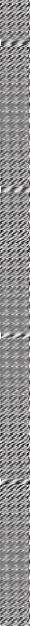 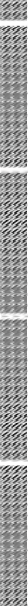 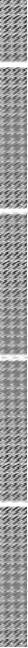 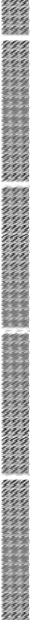 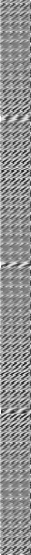 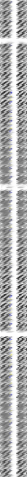 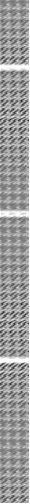 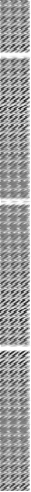 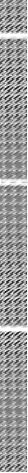 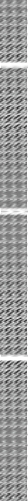 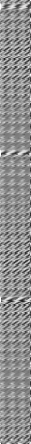 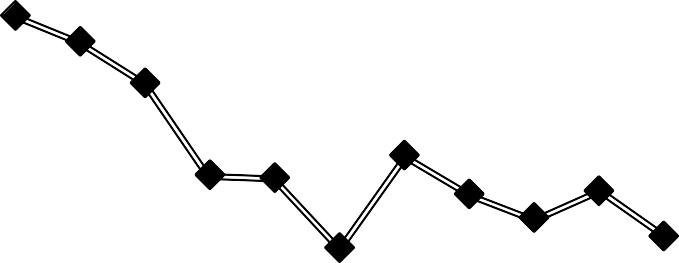 450400350総	300漁獲	250数量	20015010050億円800700600500	総漁400	獲金300	額2001000	0H10H11H12H13H14H15H16H17H18H19H20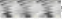 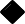 図１	年次別総漁獲数量及び総漁獲金額の推移（１）月別漁獲数量平成 20 年の漁獲数量を月別にみると、9 月が 37,301 トンで最も多く全体の 14.3％ を占め、次いで 8 月の 33,008 トン（12.6％）、7 月の 28,497 トン（10.9％）となっている（図 2、第 3 表）。50,000 ト ン40,00030,00020,00010,00001月	2月	3月	4月	5月	6月	7月	8月	9月	10月	11月	12月図 2	月別漁獲数量（２）月別漁獲金額平成 20 年の漁獲金額を月別にみると、9 月が 60 億 2,655 万円で最も多く全体の11.3％を占め、次いで 8 月の 56 億 8,075 万円（10.7％）、11 月の 53 億 6,395 万円（10.1％）となっている（図 3、第 4 表）。8000百万円60004000200001月	2月	3月	4月	5月	6月	7月	8月	9月	10月	11月	12月図 3	月別漁獲金額（１）分類別漁獲数量及び漁獲金額①分類別漁獲数量漁獲数量について魚類、貝類等の分類別にみると、いか類等の「その他の水産動 物」が 88,915 トンで最も多く、全体の 34.0％を占め、次いでほたてがい等の「貝類」が 88,870 ト（34.0％）、「魚類」81,545 トン（31.2％）、「藻類」2,024 トン（0.8％） の順となっている（図 4、第 5 表）。これを前年と比較すると、「その他の水産動物」は 16,641 トン（15.8％）減少、「貝類」は 13,412 トン（13.1％）減少、「魚類」は 3,016 トン（3.6％）減少、「藻類」は 1,271 トン（38.6％）減少した。平成19年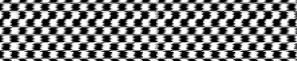 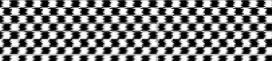 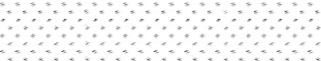 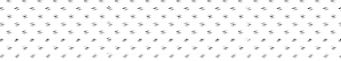 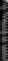 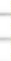 平成20年0%	10%	20%	30%	40%	50%	60%	70%	80%	90%	100%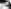 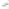 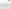 図 4	分類別漁獲数量の構成比（％）②分類別漁獲金額漁獲金額を分類別にみると、「その他の水産動物」が 228 億 8,651 万円で最も多く全体の 43.0％を占め、次いで「魚類」188 億 1,650 万円（35.4％）、「貝類」107 億6,090 万円（20.2％）、「藻類」7 億 745 万円（1.3％）の順となっている（図 5、第6 表）。これを前年と比較すると、「その他の水産動物」は 36 億 9,425 万円（13.9％）減少し、「貝類」は 13 億 2,688 万円（11.0％）減少し、「魚類」は 13 億 4,047 万円（7.7％）増加し、「藻類」は 3 億 6,497 万円（34.0％）減少した。平成19年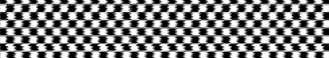 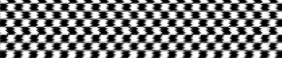 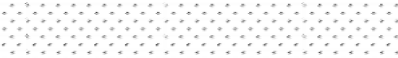 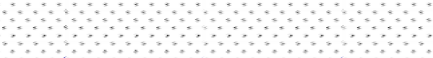 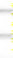 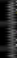 平成20年0%	10%	20%	30%	40%	50%	60%	70%	80%	90%	100%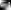 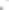 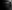 図 5	分類別漁獲金額の構成比（％）（２）主な魚種別漁獲数量及び漁獲金額①主な魚種別漁獲数量主な魚種別の漁獲数量及び構成比をみると、「ほたてがい」87,441   トン（構成比33.5％）、「するめいか」54,395 トン（20.8％）、「さば」42,876 トン（16.4％）、「あかいか」26,401 トン（10.1％）、「すけとうたら」6,557 トン（2.5％）、「さけ」4,626 トン（1.8％）などとなっている。これを前年と比較すると、漁獲数量が増加した主な魚種及び数量は「あかいか」8,680 トン（対前年増減率 49.0％）、「すけとうたら」1,958 トン（42.6％）、「いわし類」1,377 トン（53.2％）、「ぶり」308 トン（14.0％）、となっている。一方、漁獲数量が減少した主な魚種及び数量は「するめいか」24,651 トン（対前年増減率△31.2％）、「ほたてがい」13,547 トン（△13.4％）、「さば」8,519 トン（△16.6％）、「こんぶ」1,355 トン（△53.7％）、「さけ」1,274 トン（△21.6％）、「たら」548 トン（△11.8％）となっている（図 6、第 1 表、第 7 表）。図 6	主な魚種別漁獲数量の構成比（％）②主な魚種別漁獲金額主な魚種別の漁獲金額及び構成比をみると、「するめいか」110 億 8,123 万円（構成比 20.8％）、「ほたてがい」100 億 2,530 万円（18.9％）、「あかいか」54 億 2,449万円（10.2％）、「さば」35 億 964 万円（6.6％）、「まぐろ」32 億 3,178 万円（6.1％）、「なまこ」23 億 4,203 万円（4.4％）、などとなっている。これを前年と比較すると、漁獲金額が増加した主な魚種及び金額は「あかいか」23 億 4,019 万円（対前年増減率 75.9％）、「やりいか」2 億 3,359 万円（15.2％）、「まぐろ」1 億 7,974 万円（5.9％）、「ぶり」1 億 6,137 万円（23.4％）、となっている。一方、漁獲金額が減少した主な魚種及び金額は「するめいか」49 億 7,034 万円（△31.0％）、「ほたてがい」12 億 4,203 万円（△11.0％）、「なまこ」10 億 3,864 万円（△30.7％）、「こんぶ」4 億 9,918 万円（△63.1％）となっている（図 7、第 2 表、第 8 表）。図７	主な魚種別漁獲金額の構成比（％）４．漁業種類別漁獲数量及び漁獲金額（１）漁業種類別漁獲数量漁業種類別漁獲数量の構成比をみると、漁獲数量は「養殖業」が全体の 32.7％（85,491トン）で最も多く、次いで「いか釣漁業」25.6％、「まき網漁業」18.7％となっている。これを前年と比較すると、漁獲数量が増加した主な漁業種類及び数量は、「底建網漁業」781 トン（23.4％）、「棒受網漁業」665 トン（213.7％）、「採介漁業」518 トン（39.6％）となっている。一方、漁獲数量が減少した主な漁業種類及び数量は、「養殖業」14,141 トン（△14.2％）、「まき網漁業」13,254 トン（△21.3％）、「いか釣漁業」6,278 トン（△8.6％）となっている（第 9 表）。（２）漁獲種類別漁獲金額漁獲種類別漁獲金額の構成比をみると、「いか釣漁業」が全体の 27.8％（147 億 8,303万円）で最も多く、次いで「養殖業」18.3％、「沖合底曳網漁業」8.0％となっている。これを前年と比較すると、漁獲金額が増加した主な漁業種類及び金額は、「底建網漁業」2 億 5,539 万円（13.2％）、「延縄漁業」5 億 9,484 万円（127.3％）、「大型定置網漁業」2 億 9,381 万円（21.3％）となっている。一方、漁獲金額が減少した主な漁業種類及び金額は、「いか釣漁業」18 億 7,543 万円（△11.3％）、「養殖業」13 億 6,114 万円（△12.3％）、「小型機船底曳網」6 億3,136 円（△26.5％）となっている（第 10 表）。５．市町村別漁獲数量及び漁獲金額（１）市町村別漁獲数量市町村別漁獲数量の構成比をみると、八戸市が126,410 トンで最も多く全体の48.4％ を占め、次いで平内町 13.7％、青森市 6.6％、外ケ浜町 5.6％、むつ市 5.1％の順となっている。次に、市町村別漁獲数量を前年と比較してみると、漁獲数量が増加した市町村は、深浦町 1,860 トン（対前年増減率 31.3％）、横浜町 1,163 トン（20.5％）、鰺ヶ沢町 977トン（97.3％）ほか 3 市村となっている。一方、漁獲数量が減少した市町村は、八戸市 16,088 トン（△11.3％）、平内町 9,956トン（△21.7％）、外ヶ浜町 2,991 トン（△17.1％）、中泊町 2,064 トン（△54.2％）ほか 12 市町村となっている（図 8．第 11 表）。（２）市町村別漁獲金額市町村別漁獲金額の構成比をみると、八戸市が 214 億 6,772 万円で最も多く全体の40.4％を占め、次いで平内町 9.6％、むつ市 6.8％、東通村 6.6％、深浦町 5.8％の順となっている。次に、市町村別漁獲金額を前年と比較してみると、漁獲金額が増加した市町村は、深浦町 3 億 8,370 万円（対前年増減率 14.2％）、鰺ヶ沢町 1 億 1,458 万円（24.7％）、今別町 3,731 万円（15.0％）ほか 3 市町となっている。一方、漁獲金額が減少した市町村は、むつ市 9 億 2,253 万円（△20.2％）、八戸市 8億 2,249 万円（△3.7％）、平内町 7 億 2,497 万円（△12.4％）、蓬田村 4 億 1,265 万円（△39.3％）、大間町 3 億 8,314 万円（△14.8％）ほか 11 市町村となっている（図 9．第 12 表）。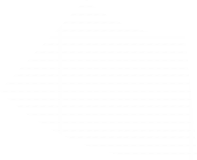 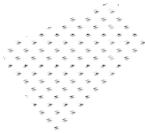 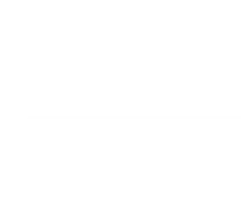 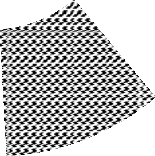 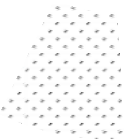 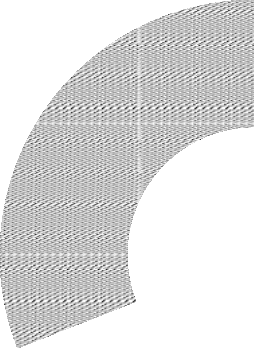 図 8	市町村別漁獲数量の構成比（％）	図 9	市町村別漁獲金額の構成比（％）対	前	年	比	較	表第 1 表	魚種別漁獲数量・金額比較表（対前年比較）第 2 表	魚種別漁獲数量・金額比較表（対過去 5 カ年比較） 第 3 表	月別漁獲数量比較表第 4 表	月別漁獲金額比較表 第 5 表	分類別漁獲数量比較表第 6 表	分類別漁獲金額比較表第 7 表	主な魚種別漁獲数量比較表第 8 表	主な魚種別漁獲金額比較表第 9 表	漁業種類別漁獲数量比較表第 10 表	漁業種類別漁獲金額比較表第 11 表	市町村別漁獲数量比較表 第 12 表	市町村別漁獲金額比較表第 １ 表	魚種別漁獲数量及び漁獲金額（前年比較）（単位：kg・千円・％）※平成20年調査からむしがれい、さわら及びはたはたを調査項目として追加した。第 ２表	魚種別漁獲数量及び漁獲金額（平年比較）（単位：kg・千円・％）※1：平成20年から追加した調査項目となる※2：平成17年から追加した調査項目となる第 ３ 表 月別漁獲数量比較表（単位：ｋｇ、％）第 ４ 表 月別漁獲金額比較表（単位：千円、％）第 ５ 表 分類別漁獲数量比較表（単位：ｋｇ、％、ポイント）第 ６ 表 分類別漁獲金額比較表（単位：千円、％、ポイント）（単位：ｋｇ、％）（単位：千円、％）（単位：ｋｇ、％）（単位：千円、％）（単位：ｋｇ、％）（単位：千円、％）県	計	表第 1 表	年	総	括	表魚種別・漁業種類別漁獲数量及び漁獲金額第 2 表	月	別	表魚種別漁獲数量及び漁獲金額漁業種類別漁獲数量及び漁獲金額第 1 表	年	総	括	表魚種別・漁業種類別漁獲数量及び漁獲金額 魚種別・漁業種類別漁獲数量及び漁獲金額（単位：ｋｇ、千円）魚種別・漁業種類別漁獲数量及び漁獲金額（続き）（単位：ｋｇ、千円）魚種別・漁業種類別漁獲数量及び漁獲金額（続き）（単位：ｋｇ、千円）魚種別・漁業種類別漁獲数量及び漁獲金額（続き）（単位：ｋｇ、千円）魚種別・漁業種類別漁獲数量及び漁獲金額（続き）（単位：ｋｇ、千円）魚種別・漁業種類別漁獲数量及び漁獲金額（続き）（単位：ｋｇ、千円）魚種別・漁業種類別漁獲数量及び漁獲金額（続き）（単位：ｋｇ、千円）魚種別・漁業種類別漁獲数量及び漁獲金額（続き）（単位：ｋｇ、千円）魚種別・漁業種類別漁獲数量及び漁獲金額（続き）（単位：ｋｇ、千円）魚種別・漁業種類別漁獲数量及び漁獲金額（続き）（単位：ｋｇ、千円）魚種別・漁業種類別漁獲数量及び漁獲金額（続き）（単位：ｋｇ、千円）魚種別・漁業種類別漁獲数量及び漁獲金額（続き）（単位：ｋｇ、千円）魚種別・漁業種類別漁獲数量及び漁獲金額（続き）（単位：ｋｇ、千円）魚種別・漁業種類別漁獲数量及び漁獲金額（続き）（単位：ｋｇ、千円）第 2 表	月	別	表魚種別漁獲数量及び漁獲金額漁業種類別漁獲数量及び漁獲金額漁業種類別漁獲数量及び漁獲金額（単位：ｋｇ、千円）漁業種類別漁獲数量及び漁獲金額（続き）（単位：ｋｇ、千円）市	町	村	計	表第 1 表	魚種別・漁業種類別漁獲数量及び漁獲金額第 2 表	漁業種類別漁獲数量及び漁獲金額第 3 表	月別漁獲数量及び漁獲金額第 1 表	魚種別・漁業種類別漁獲数量及び漁獲金額第 2 表	漁業種類別漁獲数量及び漁獲金額（単位：ｋｇ、千円）第 3 表	月別漁獲数量及び漁獲金額（単位：ｋｇ、千円）（単位：ｋｇ、千円）年次漁	獲	数	量漁	獲	数	量漁	獲	金	額漁	獲	金	額年次数量（トン）対前年増減率（％）金額（百万円）対前年増減率（％）平成１０年368,219 △17.373,875 △9.7平成１１年357,744 △2.871,419 △3.3平成１２年381,396 6.667,467 △5.5平成１３年365,702 △4.158,734 △12.9平成１４年327,486 △10.558,461 △0.5平成１５年281,057 △14.251,812 △11.4平成１６年296,063 5.360,606 17.0平成１７年289,662 △2.256,914 △6.1平成１８年278,430 △3.954,675 △3.9平成１９年295,695 6.257,217 4.6平成２０年261,354 △11.653,171 △7.1平成10年～平成19年324,145 61,118 までの平均 （A）324,145 61,118 平成20年／(A)％80.6 %87.0 %区分区分区分数量（ｋｇ）数量（ｋｇ）数量（ｋｇ）金額（千円）金額（千円）金額（千円）区分区分区分20年19年対前年比20年19年対前年比魚類まい わし31,20961,26550.912,04026,94644.7魚類かたくちいわしかたくちいわしかたくちいわし3,936,9162,529,564155.6118,061117,147100.8魚類かつお64,105123,00852.14,0683,136129.7魚類まぐろ1,114,2821,084,270102.83,231,7763,052,035105.9魚類かじき2,6093,35877.71,4181,59688.8魚類さば42,875,77951,395,22283.43,509,6403,373,096104.0魚類ぶり2,511,0962,202,810114.0850,558689,190123.4魚類たら4,112,8384,660,51988.21,555,5931,433,302108.5魚類すけとうたらすけとうたらすけとうたら6,557,0004,598,675142.6490,885349,606140.4魚類さめ1,505,4481,234,424122.0147,100139,669105.3魚類たい402,261395,116101.8276,690278,57199.3魚類まが れい170,714216,14979.081,811101,69780.4魚類い し が れ いい し が れ いい し が れ い99,102104,48094.955,56455,92199.4魚類そうはちがれいそうはちがれいそうはちがれい38,57599,52138.89,40739,48423.8魚類ば ば が れ いば ば が れ いば ば が れ い491,868467,368105.2451,531456,23499.0魚類ま こ が れ いま こ が れ いま こ が れ い528,396461,345114.5229,877202,543113.5魚類む し が れ いむ し が れ いむ し が れ い158,4691,004,301109.977,290423,678111.9魚類その他のかれいその他のかれいその他のかれい944,8431,004,301109.9396,753423,678111.9魚類ひらめ1,180,0241,429,06482.61,255,3041,382,30590.8魚類ほっけ2,460,138422,307582.585,34840,214212.2魚類あじ129,395472,16527.411,30723,81847.5魚類さんま465,614189,459245.820,3568,504239.4魚類さけ4,625,7655,899,74178.41,723,4561,795,47096.0魚類さ く ら ま すさ く ら ま すさ く ら ま す329,786146,600225.0300,869168,157178.9魚類からふとますからふとますからふとます2,73414,48918.99113,34527.2魚類こう なご179,54178,228229.583,84932,584257.3魚類あい なめ257,051313,51882.0149,652147,552101.4魚類そい138,506139,41999.377,97883,86893.0魚類う す め ば るう す め ば るう す め ば る562,580339,345165.8603,779475,193127.1魚類その他のめばるその他のめばるその他のめばる41,13682,88849.626,13454,31448.1魚類めぬけ71,53795,07575.296,567127,45475.8魚類きちじ294,171303,07697.1613,597659,88693.0魚類か な が し らか な が し らか な が し ら25,75020,475125.84,2533,727114.1魚類あん こう957,690841,373113.8570,493418,004136.5魚類さわら186,8543,132,576136.6123,8881,307,777129.4魚類はた はた1,363,3453,132,576136.6148,8521,307,777129.4魚類その他2,727,6373,132,576136.61,419,8401,307,777129.4魚類小計81,544,76484,561,19396.418,816,49517,476,023107.7区分区分数量（ｋｇ）数量（ｋｇ）数量（ｋｇ）金額（千円）金額（千円）金額（千円）区分区分20年19年対前年比20年19年対前年比貝類ほたてがい（稚貝）ほたてがい（稚貝）236,593209,216113.121,37128,73074.4貝類ほたてがい（半成貝）ほたてがい（半成貝）32,606,23939,555,71182.43,180,6884,138,66676.9貝類ほたてがい（成貝）ほたてがい（成貝）54,597,92161,222,57189.26,823,2427,099,93896.1貝類う ば がい1,041,678939,307110.9273,359237,800115.0貝類さ	ざえ152,18957,273265.784,27038,438219.2貝類あ か がい23,09587,36326.416,02966,97123.9貝類あ	わび44,56356,63878.7251,969377,26866.8貝類そ	の他167,943154,336108.8109,96899,963110.0貝類小計88,870,221102,282,41586.910,760,89612,087,77489.0その他の水産動物するめいか（近海・生）するめいか（近海・生）34,173,39652,192,10465.57,063,93310,238,19569.0その他の水産動物するめいか（近海・船凍）するめいか（近海・船凍）18,952,04124,868,54176.23,796,2325,442,39869.8その他の水産動物するめいか（海外）するめいか（海外）1,269,1441,984,82363.9221,068370,98159.6その他の水産動物や り いか2,200,8512,025,150108.71,774,2241,540,630115.2その他の水産動物あかいか（近海）あかいか（近海）12,822,4704,128,728310.63,410,3351,284,988265.4その他の水産動物あかいか（海外）あかいか（海外）13,578,05113,591,89199.92,014,1511,799,308111.9その他の水産動物その他のいかその他のいか74,33359,228125.528,16818,502152.2その他の水産動物たこ2,296,3992,600,45388.31,082,3011,224,91788.4その他の水産動物く る ま え びく る ま え び38445185.11,6422,54764.5その他の水産動物その他のえびその他のえび58,73157,797101.6177,308172,336102.9その他の水産動物かに706,581754,75593.6199,980195,991102.0その他の水産動物うに751,750899,27783.6636,449756,58984.1その他の水産動物な	まこ1,509,1501,652,90491.32,342,0343,380,67169.3その他の水産動物ほや435,757635,20968.685,09599,50785.5その他の水産動物そ	の他85,839104,27582.353,58753,195100.7その他の水産動物小計88,914,877105,555,58684.222,886,50726,586,75686.1藻類こ	んぶ1,168,3872,523,30746.3291,772790,95536.9藻類わ	かめ125,85866,418189.513,9237,910176.0藻類そ	の他730,068705,810103.4401,756273,555146.9藻類小計2,024,3133,295,53561.4707,4511,072,42066.0合	計合	計合	計261,354,175295,694,72988.453,171,34957,216,97392.9区分数量（ｋｇ）数量（ｋｇ）数量（ｋｇ）金額（千円）金額（千円）金額（千円）区分20年過去5カ年平均対平年比20年過去5カ年平均対平年比魚類ま	い	わ	し31,209946,7373.312,040129,6779.3魚類かたくちいわし3,936,9163,462,992113.7118,061136,37986.6魚類か	つ	お64,10571,26989.94,0684,51990.0魚類ま	ぐ	ろ1,114,282824,323135.23,231,7762,117,821152.6魚類か	じ	き2,60910,26025.41,4184,65230.5魚類さ	ば42,875,77931,677,320135.43,509,6401,720,915203.9魚類ぶ	り2,511,0961,944,458129.1850,558603,998140.8魚類た	ら4,112,8383,477,722118.31,555,593974,385159.6魚類すけとうたら6,557,0004,071,480161.0490,885233,855209.9魚類さ	め1,505,448966,251155.8147,100162,52290.5魚類た	い402,261354,834113.4276,690260,134106.4魚類ま が れ い170,714160,863106.181,81186,68994.4魚類い し が れ い99,102108,69591.255,56466,37383.7魚類そうはちがれい38,57564,23260.19,40722,02942.7魚類ば ば が れ い491,868571,93586.0451,531525,67885.9魚類ま こ が れ い528,396413,117127.9229,877222,429103.3魚類むしがれい※ 1158,4691,079,051102.277,290456,129103.9魚類その他のかれい944,8431,079,051102.2396,753456,129103.9魚類ひ	ら	め1,180,0241,020,978115.61,255,3041,135,673110.5魚類ほ	っ	け2,460,1381,399,055175.885,34891,34393.4魚類あ	じ129,395311,28441.611,30714,90275.9魚類さ	ん	ま465,614730,34563.820,35636,80055.3魚類さ	け4,625,7656,360,03572.71,723,4561,490,538115.6魚類さ く ら ま す329,786248,330132.8300,869253,304118.8魚類からふとます2,7344,74457.69111,42464.0魚類こ	う	な	ご179,541552,71032.583,849123,62067.8魚類あ い な め257,051249,487103.0149,652146,648102.0魚類そ	い138,506143,42796.677,97889,61387.0魚類うすめばる※ 2562,580461,124122.0603,779586,930102.9魚類その他のめばる41,136461,124122.026,134586,930102.9魚類め	ぬ	け71,53780,88188.496,567102,37094.3魚類き	ち	じ294,171304,14396.7613,597697,53688.0魚類か な が し ら25,75016,770153.54,2533,683115.5魚類あ ん こ う ※ 2957,6905,428,40896.4570,4931,875,942120.6魚類さ わ ら ※ 1186,8545,428,40896.4123,8881,875,942120.6魚類は た は た ※ 11,363,3455,428,40896.4148,8521,875,942120.6魚類そ	の	他2,727,6375,428,40896.41,419,8401,875,942120.6魚類小	計81,544,76467,517,260120.818,816,49514,378,509130.9区分数量（ｋｇ）数量（ｋｇ）数量（ｋｇ）金額（千円）金額（千円）金額（千円）区分20年過去5カ年平均対平年比20年過去5カ年平均対平年比貝類ほたてがい（稚貝）236,593338,50469.921,37135,35860.4貝類ほたてがい（半成貝）32,606,23933,012,39598.83,180,6883,965,38980.2貝類ほたてがい（成貝）54,597,92157,576,74494.86,823,2427,870,66486.7貝類う  ば	が い1,041,6781,031,812101.0273,359270,757101.0貝類さ	ざ	え152,18968,483222.284,27057,506146.5貝類あ か が い23,09585,06027.216,02963,17525.4貝類あ	わ	び44,56351,34486.8251,969359,51370.1貝類そ	の	他167,943266,15563.1109,968134,53081.7貝類小	計88,870,22192,430,49896.110,760,89612,756,89184.4その他の水産動物するめいか（近海・生）※234,173,39678,431,40469.47,063,93317,106,04064.8その他の水産動物するめいか（近海・船凍）※218,952,04178,431,40469.43,796,23217,106,04064.8その他の水産動物するめいか（海外）※21,269,14478,431,40469.4221,06817,106,04064.8その他の水産動物や り い か2,200,8511,949,016112.91,774,2241,703,911104.1その他の水産動物あかいか（近海）※212,822,47038,365,59368.83,410,3354,902,013110.7その他の水産動物あかいか（海外）※213,578,05138,365,59368.82,014,1514,902,013110.7その他の水産動物その他のいか74,33376,34897.428,16825,411110.9その他の水産動物た	こ2,296,3992,468,86093.01,082,3011,052,154102.9その他の水産動物く る ま え び384306125.61,6421,86788.0その他の水産動物その他のえび58,73153,648109.5177,308147,683120.1その他の水産動物か	に706,581730,41296.7199,980195,357102.4その他の水産動物う	に751,750937,78680.2636,449766,99383.0その他の水産動物な	ま	こ1,509,1501,513,12999.72,342,0342,129,077110.0その他の水産動物ほ	や435,757573,85875.985,09583,705101.7その他の水産動物そ	の	他85,83985,367100.653,58753,81099.6その他の水産動物小	計88,914,877125,185,72771.022,886,50728,168,01981.2藻類こ	ん	ぶ1,168,3872,344,77449.8291,772579,50150.3藻類わ	か	め125,85889,790140.213,9239,592145.2藻類そ	の	他730,068613,366119.0401,756352,477114.0藻類小	計2,024,3133,047,93066.4742,174941,57078.8合	計合	計261,354,175284,240,91491.953,206,07256,516,82594.1区	分区	分１ 月２ 月３ 月４ 月５ 月６ 月７ 月平成漁 獲 数 量10,481,1158,020,8516,574,02616,564,58824,229,47732,362,53238,275,28119年構	成	比3.52.72.25.68.210.912.9平成漁 獲 数 量11,112,33512,811,4049,237,36815,374,49222,740,53126,964,04028,497,31820年構	成	比4.34.93.55.98.710.310.9増	減	率増	減	率6.059.740.5△7.2△6.1△16.7△25.5区	分区	分８ 月９ 月１０ 月１１ 月１２ 月合	計平成漁 獲 数 量45,246,58140,144,41933,956,76221,625,48418,213,612295,694,72819年構	成	比15.313.611.57.36.2100.0平成漁 獲 数 量33,007,76237,301,34925,396,47422,089,07416,822,028261,354,17520年構	成	比12.614.39.78.56.4100.0増	減	率増	減	率△27.0△7.1△25.22.1△7.6△11.6区	分区	分１ 月２ 月３ 月４ 月５ 月６ 月７ 月平成漁 獲 金 額3,056,1342,367,3442,553,3123,240,7963,885,4895,309,3656,393,20619年構	成	比5.34.14.55.76.89.311.2平成漁 獲 金 額3,620,8373,458,7872,831,1262,896,8983,560,4324,439,3534,995,59420年構	成	比6.86.55.35.46.78.39.4増	減	率増	減	率18.546.110.9△10.6△8.4△16.4△21.9区	分区	分８ 月９ 月１０ 月１１ 月１２ 月合	計平成漁 獲 金 額6,964,2975,625,5435,956,5025,907,3885,957,59757,216,97319年構	成	比12.29.810.410.310.4100.0平成漁 獲 金 額5,680,7526,026,5535,255,7155,363,9475,041,35553,171,34920年構	成	比10.711.39.910.19.5100.0増	減	率増	減	率△18.47.1△11.8△9.2△15.4△7.1区	分区	分魚	類貝	類その他の藻	類合	計区	分区	分魚	類貝	類水産動物藻	類合	計平成漁 獲 数 量84,561,192102,282,415105,555,5863,295,535295,694,72819年構	成	比28.634.635.71.1100.0平成漁 獲 数 量81,544,76488,870,22188,914,8772,024,313261,354,17520年構	成	比31.234.034.00.8100.0構成比の増減構成比の増減2.6△0.6△1.7△0.3増	減	率増	減	率△3.6△13.1△15.8△38.6△11.6区	分区	分魚	類貝	類その他の藻	類合	計区	分区	分魚	類貝	類水産動物藻	類合	計平成漁 獲 金 額17,476,02312,087,77426,580,7551,072,42057,216,97319年構	成	比30.521.146.51.9100.0平成漁 獲 金 額18,816,49510,760,89622,886,507707,45153,171,34920年構	成	比35.420.243.01.3100.0構成比の増減構成比の増減4.8△0.9△3.4△0.5増	減	率増	減	率7.7△11.0△13.9△34.0△7.1区	分区	分い わ し 類さ	ばま	ぐ	ろた	らすけとうたらさ	け平成漁 獲 数量2,590,82951,395,2221,084,2704,660,5194,598,6755,899,74119年構 成 比0.917.40.41.61.62.0平成漁 獲 数量3,968,12542,875,7791,114,2824,112,8386,557,0004,625,76520年構 成 比1.516.40.41.62.51.8増	減	率増	減	率53.2△16.62.8△11.842.6△21.6区	分区	分ひ	ら	めか れ い 類ぶ	りほたてがいするめいかや り い か平成漁 獲 数量1,429,0642,353,1642,202,809100,987,49879,045,4682,025,15019年構 成 比0.50.80.734.226.70.7平成漁 獲 数量1,180,0242,431,9672,511,09687,440,75354,394,5812,200,85120年構 成 比0.50.91.033.520.80.8増	減	率増	減	率△17.43.314.0△13.4△31.28.7区	分区	分あ か い かた	こな ま ここ	ん	ぶそ	の	他合	計平成漁 獲 数量17,720,6192,600,4531,652,9042,523,30712,925,036295,694,72819年構 成 比6.00.90.60.94.4100.0平成漁 獲 数量26,400,5212,296,3991,509,1501,168,38716,566,657261,354,17520年構 成 比10.10.90.60.46.3100.0増	減	率増	減	率49.0△11.7△8.7△53.728.2△11.6区	分区	分い わ し 類さ	ばま	ぐ	ろた	らすけとうたらさ	け平成漁 獲 金額144,0933,373,0963,052,0351,433,302349,6061,795,47019年構 成 比0.35.95.32.50.63.1平成漁 獲 金額130,1013,509,6403,231,7761,555,593490,8851,723,45620年構 成 比0.26.66.12.90.93.2増	減	率増	減	率△9.74.05.98.540.4△4.0区	分区	分ひ	ら	めか れ い 類ぶ	りほたてがいするめいかや り い か平成漁 獲 金額1,382,3051,279,557689,19011,267,33416,051,5741,540,63019年構 成 比2.42.21.219.728.12.7平成漁 獲 金額1,255,3041,302,233850,55810,025,30111,081,2331,774,22420年構 成 比2.42.41.618.920.83.3増	減	率増	減	率△9.21.823.4△11.0△31.015.2区	分区	分あ か い かた	こな ま ここ	ん	ぶそ	の	他合	計平成漁 獲 金額3,084,2961,224,9173,380,671790,9556,377,93757,216,97319年構 成 比5.42.15.91.411.1100.0平成漁 獲 金額5,424,4861,082,3012,342,034291,7727,100,45253,171,34920年構 成 比10.22.04.40.513.4100.0増	減	率増	減	率75.9△11.6△30.7△63.111.3△7.1区	分漁	獲	数	量漁	獲	数	量漁	獲	数	量漁	獲	数	量増 減 率区	分平 成 2 0 年構成比平 成 1 9 年構成比増 減 率遠 洋 底 曳 網 漁 業786,2930.3646,5990.221.6沖 合 底 曳 網 漁 業22,562,6298.622,680,0737.7△0.5小型機船底曳網漁業4,352,9101.75,071,0711.7△14.2その他の底曳網漁業-----ま	き	網	漁	業48,930,18418.762,184,67021.0△21.3棒 受 網 漁 業976,0090.4311,1700.1213.7その他の敷網漁業23,7240.026,7300.0△11.2刺	網	漁	業3,081,4261.22,874,3161.07.2— 本 釣 漁 業1,401,2340.51,266,9810.410.6い	か	釣	漁	業66,983,51125.673,261,04124.8△8.6延	縄	漁	業1,336,5200.5902,3120.348.1大 型 定 置 網 漁 業3,192,7221.23,472,6881.2△8.1小 型 定 置 網 漁 業9,308,0393.69,753,6973.3△4.6底 建 網 漁 業4,113,8491.63,333,1231.123.4地曳・船曳網漁業--66,8330.0-採	介	漁	業1,826,8030.71,308,7230.439.6採	藻	漁	業1,926,6650.73,209,1711.1△40.0養	殖	業85,490,64632.799,631,45633.7△14.2そ の 他 の 漁 業5,061,0111.95,694,0731.9△11.1合	計261,354,175100.0295,694,728100.0△11.6区	分漁	獲	金	額漁	獲	金	額漁	獲	金	額漁	獲	金	額増 減 率区	分平 成 2 0 年構成比平 成 1 9 年構成比増 減 率遠 洋 底 曳 網 漁 業443,0450.8197,4320.3124.4沖 合 底 曳 網 漁 業4,279,6388.04,445,8487.8△3.7小型機船底曳網漁業1,747,7733.32,379,1344.2△26.5その他の底曳網漁業-----ま	き	網	漁	業4,081,4857.74,591,6098.0△11.1棒 受 網 漁 業446,6500.8150,0470.3197.7その他の敷網漁業6,5160.07,8290.0△16.8刺	網	漁	業2,355,5374.42,243,0383.95.0— 本 釣 漁 業2,624,4814.92,953,1515.2△11.1い	か	釣	漁	業14,783,02727.816,658,45229.1△11.3延	縄	漁	業1,062,2082.0467,3690.8127.3大 型 定 置 網 漁 業1,673,6543.11,379,8402.421.3小 型 定 置 網 漁 業3,212,3606.02,973,3865.28.0底 建 網 漁 業2,189,5514.11,934,1583.413.2地曳・船曳網漁業--158,9130.3-採	介	漁	業747,2121.4801,7991.4△6.8採	藻	漁	業666,8851.31,038,7501.8△35.8養	殖	業9,722,44218.311,083,58019.4△12.3そ の 他 の 漁 業3,128,8855.93,752,6376.6△16.6合	計53,171,349100.057,216,973100.0△7.1区	分漁	獲	数	量漁	獲	数	量漁	獲	数	量漁	獲	数	量増 減 率区	分平 成 2 0 年構成比平 成 1 9 年構成比増 減 率青	森	市17,344,3566.617,612,5296.0△1.5八	戸	市126,409,98448.4142,497,74548.2△11.3三	沢	市4,104,1181.64,330,0601.5△5.2む	つ	市13,386,6715.115,246,0745.2△12.2平	内	町35,824,16813.745,780,03215.5△21.7外 ヶ 浜 町14,540,1195.617,531,4445.9△17.1今	別	町424,4310.2429,0120.1△1.1蓬	田	村4,915,3141.96,597,7482.2△25.5鰺 ヶ 沢 町1,981,8330.81,004,4320.397.3深	浦	町7,806,0573.05,946,0552.031.3つ が る 市20,6890.021,9010.0△5.5五所川原市69,9740.064,0320.09.3中	泊	町1,743,5340.73,807,6981.3△54.2野 辺 地 町4,256,7591.64,302,3401.5△1.1おいらせ町707,1530.3742,7390.3△4.8横	浜	町6,824,6442.65,661,2671.920.5六 ヶ 所 村4,792,5061.85,021,4761.7△4.6大	間	町2,663,9851.03,034,8581.0△12.2東	通	村9,775,1743.711,813,1634.0△17.3風 間 浦 村1,605,4600.62,117,8380.7△24.2佐	井	村847,9920.3833,0920.31.8階	上	町1,309,2540.51,299,1930.40.8合	計261,354,175100.0295,694,728100.0△11.6区	分漁	獲	金	額漁	獲	金	額漁	獲	金	額漁	獲	金	額増 減 率区	分平 成 2 0 年構成比平 成 1 9 年構成比増 減 率青	森	市2,041,8003.82,292,5924.0△10.9八	戸	市21,467,71540.422,290,20039.0△3.7三	沢	市1,144,2442.21,216,4372.1△5.9む	つ	市3,641,3626.84,563,8928.0△20.2平	内	町5,101,0319.65,826,00310.2△12.4外 ヶ 浜 町2,791,5135.32,983,8925.2△6.4今	別	町286,2550.5248,9480.415.0蓬	田	村638,0761.21,050,7301.8△39.3鰺 ヶ 沢 町579,1201.1464,5360.824.7深	浦	町3,088,7635.82,705,0674.714.2つ が る 市13,6620.017,4310.0△21.6五所川原市46,3040.137,6120.123.1中	泊	町1,420,3022.71,706,5313.0△16.8野 辺 地 町690,9771.3708,6241.2△2.5おいらせ町230,0760.4220,0360.44.6横	浜	町1,078,5892.01,204,1022.1△10.4六 ヶ 所 村1,521,9882.91,458,2192.54.4大	間	町2,213,4624.22,596,6024.5△14.8東	通	村3,506,6536.63,838,2526.7△8.6風 間 浦 村648,3251.2750,1881.3△13.6佐	井	村508,0151.0529,2670.9△4.0階	上	町513,1171.0507,8120.91.0合	計53,171,349100.057,216,973100.0△7.1区分遠洋底曳網漁業遠洋底曳網漁業遠洋底曳網漁業遠洋底曳網漁業沖合底曳網漁業沖合底曳網漁業沖合底曳網漁業沖合底曳網漁業小型機船底曳網漁業小型機船底曳網漁業小型機船底曳網漁業小型機船底曳網漁業区分数量金額数量金額数量金額まい	わ	しかたくちいわしかたくちいわしかつ	おまぐ	ろかじ	き44443131さば3,2643,2647070202011ぶりたら2,367,7432,367,743818,902818,902443,968443,968144,861144,861す け と う た らす け と う た ら5,891,4405,891,440439,126439,126578,105578,10535,80635,806さめ686800468,893468,89342,06442,06475,69775,6977,3317,331魚たい21,47421,47415,26815,268802802158158まが	れ	い18,45618,4569,7669,7665,3525,3521,2231,223い し が れ いい し が れ い13134483832424そうはちがれいそうはちがれい21,46821,4684,8744,87414,75814,7583,8973,897ば ば が れ いば ば が れ い135,267135,267130,133130,133136,049136,049114,766114,766ま こ が れ いま こ が れ い8,6578,6574,1634,16390,31390,31333,82633,826む し が れ いむ し が れ い39,23539,23515,11415,11446,18446,18412,62612,626その他のかれいその他のかれい515122690,116690,116275,779275,779102,013102,01333,21033,210ひら	め15,86215,86218,48218,482111,302111,30264,93764,937ほっ	け2,298,5932,298,59363,59963,5996,2446,2441,0111,011あじ10,35410,354259259282866さん	まさけさく ら ま す28,88928,88920,79320,793436436211211か ら ふ と ま すか ら ふ と ま す類こう	な	ごあい	な	め87,47287,47220,06720,06718,98118,98110,28810,288そい1,2291,229635635592592238238う す め ば るう す め ば る9,2289,2286,6656,6654,1144,1141,6571,657その他のめばるその他のめばる329329157157めぬ	け47,06547,06562,44562,4451,2391,2391,6961,696きち	じ270,941270,941575,185575,18513,50913,50912,82912,829か な が し らか な が し ら8,6818,6811,2481,2483,6613,661190190あん	こ	う703703114114234,121234,121139,249139,249207,387207,387127,909127,909さわ	ら18718756567722はた	は	た28,43428,4343,0153,015その	他785,471785,471442,929442,929289,221289,22184,63684,63646,19246,1925,3985,398小計786,293786,293443,045443,04512,996,67612,996,6762,751,7852,751,7851,907,0361,907,036614,101614,101区区分遠洋底曳網漁業遠洋底曳網漁業沖合底曳網漁業沖合底曳網漁業小型機船底曳網漁業小型機船底曳網漁業区区分数	量金	額数	量金	額数	量金	額ほたてがい（稚貝）ほたてがい（稚貝）ほたてがい（稚貝）ほたてがい（半成貝）ほたてがい（半成貝）ほたてがい（半成貝）貝ほたてがい（成貝）ほたてがい（成貝）ほたてがい（成貝）1,057,920186,830うば	がい750,907196,745さざえあか	がい類あわびその他3,6991,0884,9321,515小計3,6991,0881,813,759385,090その他の水産動物するめいか（近海・生）するめいか（近海・生）するめいか（近海・生）8,849,4981,165,45543,0366,803その他の水産動物するめいか（近海・船凍）するめいか（近海・船凍）するめいか（近海・船凍）その他の水産動物するめいか （海外）するめいか （海外）するめいか （海外）その他の水産動物やり	いか385,836160,19016,5615,578その他の水産動物あかいか（近海）あかいか（近海）あかいか（近海）6612その他の水産動物あかいか（海外）あかいか（海外）あかいか（海外）その他の水産動物その他のいかその他のいかその他のいか10,5503,0981,414383その他の水産動物たこ242,01672,71885,42424,439その他の水産動物く る ま え びく る ま え びく る ま え びその他の水産動物そ の 他 の え びそ の 他 の え びそ の 他 の え び34,761113,240その他の水産動物かに38,12911,83510,8594,833その他の水産動物うに1,747555その他の水産動物なまこ1,398217473,074705,991その他の水産動物ほやその他の水産動物その他その他の水産動物小計9,562,2541,526,765632,115748,582こんぶ藻わかめ類その他小計計計計計786,293443,04522,562,6294,279,6384,352,9101,747,773区	分区	分区	分区	分その他の底曳網漁業その他の底曳網漁業まき網漁業まき網漁業棒受網漁業棒受網漁業区	分区	分区	分区	分数	量金	額数	量金	額数	量金	額まい	わしかたくちいわしかたくちいわしかたくちいわし3,066,80871,031かつおまぐろかじきさば42,605,4353,472,807ぶり915,089275,72783たらす け と う た らす け と う た らす け と う た らさめ魚たいまが	れいい し が れ いい し が れ いい し が れ いそうはちがれいそうはちがれいそうはちがれいば ば が れ いば ば が れ いば ば が れ いま こ が れ いま こ が れ いま こ が れ いむ し が れ いむ し が れ いむ し が れ いその他のかれいその他のかれいその他のかれいひらめ210ほっけ45,1107,932あじさんま449,69218,678さけさく ら ます1836か ら ふ と ま すか ら ふ と ま すか ら ふ と ま す類こう	なご84,52854,222あい	なめ1516そい545306う す め ば るう す め ば るう す め ば る137その他のめばるその他のめばるその他のめばる2,4872,451めぬけきちじか な が し らか な が し らか な が し らあん	こうさわらはた	はたその他1,9274183,7321,373小計46,589,2593,819,983586,15085,034区分その他の底曳網漁業その他の底曳網漁業その他の底曳網漁業その他の底曳網漁業まき網漁業まき網漁業まき網漁業まき網漁業棒受網漁業棒受網漁業棒受網漁業棒受網漁業区分数量金額数量金額数量金額ほたてがい（稚貝）ほたてがい（稚貝）ほたてがい（稚貝）ほたてがい（半成貝）ほたてがい（半成貝）ほたてがい（半成貝）貝ほたてがい（成貝）ほたてがい（成貝）ほたてがい（成貝）うば	がいさざえあか	がい類あわびその他小計その他の水産動物するめいか（近海・生）するめいか（近海・生）するめいか（近海・生）2,338,5172,338,517261,189261,189その他の水産動物するめいか（近海・船凍）するめいか（近海・船凍）するめいか（近海・船凍）その他の水産動物するめいか （海外）するめいか （海外）するめいか （海外）2,4082,408313313その他の水産動物やり	いか389,834389,834361,607361,607その他の水産動物あかいか（近海）あかいか（近海）あかいか（近海）その他の水産動物あかいか（海外）あかいか（海外）あかいか（海外）その他の水産動物その他のいかその他のいかその他のいかその他の水産動物たこ252599その他の水産動物く る ま え びく る ま え びく る ま え びその他の水産動物そ の 他 の え びそ の 他 の え びそ の 他 の え びその他の水産動物かにその他の水産動物うにその他の水産動物なまこその他の水産動物ほやその他の水産動物その他その他の水産動物小計2,340,9252,340,925261,502261,502389,859389,859361,616361,616こんぶ藻わかめ類その他小計計計計計48,930,18448,930,1844,081,4854,081,485976,009976,009446,650446,650区	分区	分区	分区	分その他の敷網漁業その他の敷網漁業刺 網漁 業一本釣漁業一本釣漁業区	分区	分区	分区	分数	量金	額数	量金	額数	量金	額まい	わしかたくちいわしかたくちいわしかたくちいわしかつお16,0282,807244まぐろ199153419,2101,762,154かじき1,406764さば2324727775ぶり6,3572,642139,62754,284たら329,246167,14639,75717,347す け と う た らす け と う た らす け と う た ら5,4804411,918342さめ104,6689,52477670魚たい33,73632,11323,98122,884まが	れい108,18848,37910452い し が れ いい し が れ いい し が れ い45,18625,979292176そうはちがれいそうはちがれいそうはちがれい2355611ば ば が れ いば ば が れ いば ば が れ い112,949110,8301,1121,209ま こ が れ いま こ が れ いま こ が れ い247,421117,4302,9791,814む し が れ いむ し が れ いむ し が れ い27,64519,7402,1801,845その他のかれいその他のかれいその他のかれい54,95432,2847,7404,944ひらめ224,538159,27061,868109,216ほっけ2,339278821198あじ743119さんまさけ2,2026021947さく ら ます1,8111,717162,225148,453か ら ふ と ま すか ら ふ と ま すか ら ふ と ま す22類こう	なご23,7246,516あい	なめ23,90514,41621,97422,478そい18,26210,22210,79110,242う す め ば るう す め ば るう す め ば る139,382166,521221,445305,462その他のめばるその他のめばるその他のめばる12,4168,1283,3312,396めぬけ24326,81610,426きちじ1313か な が し らか な が し らか な が し ら4,02760711あん	こう264,625185,374232134さわら19767832375はた	はた29,1875,166その他501,419334,41435,62627,278小計23,7246,5162,318,2711,457,1531,166,0052,503,941区区分その他の敷網漁業その他の敷網漁業刺 網漁 業一本釣漁業一本釣漁業区区分数	量金	額数	量金	額数	量金	額ほたてがい（稚貝）ほたてがい（稚貝）ほたてがい（稚貝）ほたてがい（半成貝）ほたてがい（半成貝）ほたてがい（半成貝）貝ほたてがい（成貝）ほたてがい（成貝）ほたてがい（成貝）37,96610,067うば	がいさざえ6,0883,587あか	がい類あわび2801,041その他22,56314,806小計66,89729,501その他の水産動物するめいか（近海・生）するめいか（近海・生）するめいか（近海・生）44,13512,547その他の水産動物するめいか（近海・船凍）するめいか（近海・船凍）するめいか（近海・船凍）その他の水産動物するめいか （海外）するめいか （海外）するめいか （海外）その他の水産動物やり	いか86266114,72115,599その他の水産動物あかいか（近海）あかいか（近海）あかいか（近海）その他の水産動物あかいか（海外）あかいか（海外）あかいか（海外）その他の水産動物その他のいかその他のいかその他のいか18931その他の水産動物たこ34,30114,334176,37092,393その他の水産動物く る ま え びく る ま え びく る ま え び2091,448その他の水産動物そ の 他 の え びそ の 他 の え びそ の 他 の え び1,091798その他の水産動物かに78,56044,690その他の水産動物うにその他の水産動物なまこ517,705773,788その他の水産動物ほや31,4529,011その他の水産動物その他32,06024,144その他の水産動物小計696,258868,883235,229120,540こんぶ藻わかめ類その他小計計計計計23,7246,5163,081,4262,355,5371,401,2342,624,481区	分区	分区	分区	分いか釣漁業いか釣漁業延 縄漁 業大型定置網漁業大型定置網漁業区	分区	分区	分区	分数	量金	額数	量金	額数	量金	額まい	わし17111かたくちいわしかたくちいわしかたくちいわし9717かつお78843まぐろ228,274818,004432,435597,424かじき754363さば16798,01210,890ぶり4,3952,1561,013,394411,599たら174,33986,16831,5562,825す け と う た らす け と う た らす け と う た ら12,9362,808さめ826,75585,6581,755105魚たい9,5089,825116,10884,066まが	れい2012308165い し が れ いい し が れ いい し が れ い168745418そうはちがれいそうはちがれいそうはちがれい709ば ば が れ いば ば が れ いば ば が れ い137110513432ま こ が れ いま こ が れ いま こ が れ い1489144む し が れ いむ し が れ いむ し が れ い93683122その他のかれいその他のかれいその他のかれい221,551652ひらめ3,0544,19537,77437,635ほっけ76255,288667あじ46,6242,004さんま3,154485さけ701207511,987198,985さく ら ます52,54743,980か ら ふ と ま すか ら ふ と ま すか ら ふ と ま す1,696575類こう	なごあい	なめ9,0195,694510332そい4,6592,8768,5653,610う す め ば るう す め ば るう す め ば る1,2621,0821,078639その他のめばるその他のめばるその他のめばる10266489311めぬけ5,4508,131きちじ2,8557,941か な が し らか な が し らか な が し ら0034250あん	こう8,4514,08146,54816,127さわら73115,90681,597はた	はたその他8,0664,427135,10984,388小計1,300,2071,043,5622,665,9961,580,470区分いか釣漁業いか釣漁業いか釣漁業いか釣漁業延 縄 漁 業延 縄 漁 業延 縄 漁 業延 縄 漁 業大型定置網漁業大型定置網漁業大型定置網漁業大型定置網漁業区分数量金額数量金額数量金額ほたてがい（稚貝）ほたてがい（稚貝）ほたてがい（稚貝）ほたてがい（半成貝）ほたてがい（半成貝）ほたてがい（半成貝）貝ほたてがい（成貝）ほたてがい（成貝）ほたてがい（成貝）うば	がいさざえあか	がい類あわびその他小計その他の水産動物するめいか（近海・生）するめいか（近海・生）するめいか（近海・生）20,271,89520,271,8955,256,6375,256,6371051052121502,669502,66973,94873,948その他の水産動物するめいか（近海・船凍）するめいか（近海・船凍）するめいか（近海・船凍）18,952,04118,952,0413,796,2323,796,232その他の水産動物するめいか （海外）するめいか （海外）するめいか （海外）1,266,7361,266,736220,755220,755その他の水産動物やり	いか91,78891,78884,86784,86719,90919,90917,45717,457その他の水産動物あかいか（近海）あかいか（近海）あかいか（近海）12,822,40412,822,4043,410,3233,410,323その他の水産動物あかいか（海外）あかいか（海外）あかいか（海外）13,578,05113,578,0512,014,1512,014,151その他の水産動物その他のいかその他のいかその他のいか59659662621,0811,081753753その他の水産動物たこ36,20836,20818,62518,6253,0673,0671,0261,026その他の水産動物く る ま え びく る ま え びく る ま え びその他の水産動物そ の 他 の え びそ の 他 の え びそ の 他 の え びその他の水産動物かにその他の水産動物うにその他の水産動物なまこその他の水産動物ほやその他の水産動物その他その他の水産動物小計66,983,51166,983,51114,783,02714,783,02736,31336,31318,64618,646526,726526,72693,18493,184こんぶ藻わかめ類その他小計計計計計66,983,51166,983,51114,783,02714,783,0271,336,5201,336,5201,062,2081,062,2083,192,7223,192,7221,673,6541,673,654区	分区	分区	分区	分小型定置網漁業小型定置網漁業底 建 網 漁 業底 建 網 漁 業地曳・船曳網漁業地曳・船曳網漁業区	分区	分区	分区	分数	量金	額数	量金	額数	量金	額まい	わし30,99312,0154514かたくちいわしかたくちいわしかたくちいわし869,64646,9708012かつお47,1681,18510まぐろ33,34053,034323397かじき327さば140,23422,36127,4533,198ぶり397,68193,09032,71410,755たら8,0294,57784,28547,007す け と う た らす け と う た らす け と う た ら135さめ6,46657971896魚たい73,39237,431116,90868,229まが	れい1,79596535,08420,774い し が れ いい し が れ いい し が れ い14,8108,33837,38420,444そうはちがれいそうはちがれいそうはちがれい67231,976547ば ば が れ いば ば が れ いば ば が れ い8,9769,26147,61949,412ま こ が れ いま こ が れ いま こ が れ い46,1688,04441,32129,856む し が れ いむ し が れ いむ し が れ い61141838,01026,042その他のかれいその他のかれいその他のかれい10,3114,89851,96824,873ひらめ178,407210,968431,311595,273ほっけ7,0981,41691,1148,576あじ49,7095,11822,6423,897さんま12,4281,016さけ3,866,3301,482,43214,8785,259さく ら ます73,57474,4019,38810,521か ら ふ と ま すか ら ふ と ま すか ら ふ と ま す802233188類こう	なご68,93122,108あい	なめ6,7215,76424,75118,185そい25,64512,14554,76728,086う す め ば るう す め ば るう す め ば る1,150699177,163114,287その他のめばるその他のめばるその他のめばる13,1886,8014,9572,499めぬけきちじか な が し らか な が し らか な が し ら4,9571,3183,920818あん	こう71,23932,809115,62260,975さわら68,89741,45914268はた	はた407,46660,118887,00678,114その他443,559182,684323,162168,581小計6,989,8332,444,6902,676,7301,396,803区分小型定置網漁業小型定置網漁業小型定置網漁業小型定置網漁業底 建 網 漁 業底 建 網 漁 業底 建 網 漁 業底 建 網 漁 業地曳・船曳網漁業地曳・船曳網漁業地曳・船曳網漁業地曳・船曳網漁業区分数量金額数量金額数量金額ほたてがい（稚貝）ほたてがい（稚貝）ほたてがい（稚貝）ほたてがい（半成貝）ほたてがい（半成貝）ほたてがい（半成貝）貝ほたてがい（成貝）ほたてがい（成貝）ほたてがい（成貝）うば	がいさざえ1,7801,7801,0211,021あか	がい類あわびその他275275118118小計2752751181181,7801,7801,0211,021その他の水産動物するめいか（近海・生）するめいか（近海・生）するめいか（近海・生）1,684,6321,684,632234,137234,137433,217433,21751,51451,514その他の水産動物するめいか（近海・船凍）するめいか（近海・船凍）するめいか（近海・船凍）その他の水産動物するめいか （海外）するめいか （海外）するめいか （海外）その他の水産動物やり	いか521,182521,182485,339485,339758,345758,345641,673641,673その他の水産動物あかいか（近海）あかいか（近海）あかいか（近海）その他の水産動物あかいか（海外）あかいか（海外）あかいか（海外）その他の水産動物その他のいかその他のいかその他のいか58,77058,77022,79022,7901,9011,9011,0721,072その他の水産動物たこ50,85550,85523,05623,056241,866241,86697,45997,459その他の水産動物く る ま え びく る ま え びく る ま え び175175194194その他の水産動物そ の 他 の え びそ の 他 の え びそ の 他 の え び72722727その他の水産動物かに662662471471その他の水産動物うにその他の水産動物なまこ1,0021,0021,1401,140101099その他の水産動物ほや95951616その他の水産動物その他486486382382その他の水産動物小計2,317,9312,317,931767,552767,5521,435,3391,435,339791,727791,727こんぶ藻わかめ類その他小計計計計計9,308,0399,308,0393,212,3603,212,3604,113,8494,113,8492,189,5512,189,551区分採 介 漁 業採 介 漁 業採 介 漁 業採 介 漁 業採 藻 漁 業採 藻 漁 業採 藻 漁 業採 藻 漁 業養 殖 業養 殖 業養 殖 業養 殖 業区分数量金額数量金額数量金額まい	わ	しかたくちいわしかたくちいわしかつ	おまぐ	ろかじ	きさばぶりたらす け と う た らす け と う た らさめ魚たいまが	れ	いい し が れ いい し が れ いそうはちがれいそうはちがれいば ば が れ いば ば が れ いま こ が れ いま こ が れ いむ し が れ いむ し が れ いその他のかれいその他のかれいひら	めほっ	けあじさん	まさけさく ら ま すか ら ふ と ま すか ら ふ と ま す類こう	な	ごあい	な	めそい1,8201,8202,3872,387う す め ば るう す め ば るその他のめばるその他のめばるめぬ	けきち	じか な が し らか な が し らあん	こ	うさわ	らはた	は	たその	他小計1,8201,8202,3872,387区区分採 介漁 業採 藻漁 業養 殖 業養 殖 業区区分数	量金	額数	量金	額数	量金	額ほたてがい（稚貝）ほたてがい（稚貝）ほたてがい（稚貝）236,59321,371ほたてがい（半成貝）ほたてがい（半成貝）ほたてがい（半成貝）32,606,2393,180,688貝ほたてがい（成貝）ほたてがい（成貝）ほたてがい（成貝）1,138,010169,05952,251,6386,432,895うば	がい268,14469,720さざえ132,24868,300あか	がい242822,91915,868類あわび24,016126,90942248その他7,8614,571小計1,570,303438,58785,117,4319,651,070その他の水産動物するめいか（近海・生）するめいか（近海・生）するめいか（近海・生）その他の水産動物するめいか（近海・船凍）するめいか（近海・船凍）するめいか（近海・船凍）その他の水産動物するめいか （海外）するめいか （海外）するめいか （海外）その他の水産動物やり	いかその他の水産動物あかいか（近海）あかいか（近海）あかいか（近海）その他の水産動物あかいか（海外）あかいか（海外）あかいか（海外）その他の水産動物その他のいかその他のいかその他のいかその他の水産動物たこ4,7782,060その他の水産動物く る ま え びく る ま え びく る ま え びその他の水産動物そ の 他 の え びそ の 他 の え びそ の 他 の え びその他の水産動物かにその他の水産動物うに123,686107,627その他の水産動物なまこ128,036198,938その他の水産動物ほや293,41843,875その他の水産動物その他その他の水産動物小計256,500308,625293,41843,875こんぶ1,111,998269,34956,25622,410藻わかめ98,0669,75421,7212,700類その他716,601387,782小計1,926,665666,88577,97725,110計計計計1,826,803747,2121,926,665666,88585,490,6469,722,442区	分区	分区	分区	分その他の漁業その他の漁業合計区	分区	分区	分区	分数	量金	額数	量金	額まい	わし31,20912,040かたくちいわしかたくちいわしかたくちいわし285313,936,916118,061かつお962964,1054,068まぐろ5016101,114,2823,231,776かじき3732532,6091,418さば83618442,875,7793,509,640ぶり1,8313022,511,096850,558たら633,915266,7604,112,8381,555,593す け と う た らす け と う た らす け と う た ら67,10812,3576,557,000490,885さめ19,6521,6731,505,448147,100魚たい6,3526,716402,261276,690まが	れい1,407475170,71481,811い し が れ いい し が れ いい し が れ い57317399,10255,564そうはちがれいそうはちがれいそうはちがれい38,5759,407ば ば が れ いば ば が れ いば ば が れ い49,24635,378491,868451,531ま こ が れ いま こ が れ いま こ が れ い91,43234,692528,396229,877む し が れ いむ し が れ いむ し が れ い4,4801,415158,46977,290その他のかれいその他のかれいその他のかれい26,13720,109944,843396,753ひらめ115,90655,3181,180,0241,255,304ほっけ3,4551,6462,460,13885,348あじ129,39511,307さんま340177465,61420,356さけ229,64835,9244,625,7651,723,456さく ら ます898757329,786300,869か ら ふ と ま すか ら ふ と ま すか ら ふ と ま す216932,734911類こう	なご2,3581,003179,54183,849あい	なめ63,70352,412257,051149,652そい11,6317,231138,50677,978う す め ば るう す め ば るう す め ば る7,7456,760562,580603,779その他のめばるその他のめばるその他のめばる3,8373,32541,13626,134めぬけ10,94313,83771,53796,567きちじ6,85317,629294,171613,597か な が し らか な が し らか な が し ら1612125,7504,253あん	こう8,7623,721957,690570,493さわら679261186,854123,888はた	はた11,2522,4391,363,345148,852その他154,15383,3142,727,6371,419,840小計1,536,764667,02581,544,76418,816,495区区分その他の漁業その他の漁業合計区区分数	量金	額数	量金	額ほたてがい（稚貝）ほたてがい（稚貝）ほたてがい（稚貝）236,59321,371ほたてがい（半成貝）ほたてがい（半成貝）ほたてがい（半成貝）32,606,2393,180,688貝ほたてがい（成貝）ほたてがい（成貝）ほたてがい（成貝）112,38724,39154,597,9216,823,242うば	がい22,6276,8941,041,678273,359さざえ12,07311,362152,18984,270あか	がい15213323,09516,029類あわび20,225123,77144,563251,969その他128,61387,870167,943109,968小計296,077254,42188,870,22110,760,896その他の水産動物するめいか（近海・生）するめいか（近海・生）するめいか（近海・生）5,6921,68234,173,3967,063,933その他の水産動物するめいか（近海・船凍）するめいか（近海・船凍）するめいか（近海・船凍）18,952,0413,796,232その他の水産動物するめいか （海外）するめいか （海外）するめいか （海外）1,269,144221,068その他の水産動物やり	いか1,8131,2532,200,8511,774,224その他の水産動物あかいか（近海）あかいか（近海）あかいか（近海）12,822,4703,410,335その他の水産動物あかいか（海外）あかいか（海外）あかいか（海外）13,578,0512,014,151その他の水産動物その他のいかその他のいかその他のいか74,33328,168その他の水産動物たこ1,421,489736,1822,296,3991,082,301その他の水産動物く る ま え びく る ま え びく る ま え び3841,642その他の水産動物そ の 他 の え びそ の 他 の え びそ の 他 の え び22,80763,24358,731177,308その他の水産動物かに578,371138,151706,581199,980その他の水産動物うに626,317528,267751,750636,449その他の水産動物なまこ387,925661,9511,509,1502,342,034その他の水産動物ほや110,79232,193435,75785,095その他の水産動物その他53,29329,06185,83953,587その他の水産動物小計3,208,4992,191,98388,914,87722,886,507こんぶ133131,168,387291,772藻わかめ6,0711,469125,85813,923類その他13,46713,974730,068401,756小計19,67115,4562,024,313707,451計計計計5,061,0113,128,885261,354,17553,171,349区	分区	分区	分区	分内訳１ 月２ 月３ 月４ 月５ 月６ 月ま い わ しま い わ しま い わ し数量642294602,6513,4089,208ま い わ しま い わ しま い わ し金額25715061,2841,3412,803かたくちいわしかたくちいわしかたくちいわし数量7654968,84413,509123,983443,958かたくちいわしかたくちいわしかたくちいわし金額2855765601,9033,9859,720かつお数量96かつお金額29まぐろ数量12,613136235669,230155,997まぐろ金額103,48994052115167,051215,402かじき数量かじき金額さば数量2,27329,4249,3115,41711,31512,668さば金額3061,1543302483281,950ぶり数量9,2791,2903,1574,406146,118471,809ぶり金額4,1545119651,27545,099193,974たら数量889,288822,756450,058209,846124,583119,538たら金額336,818268,718126,35846,78027,64934,631すけとうたらすけとうたらすけとうたら数量612,501712,498936,502662,612908,6411,034,237すけとうたらすけとうたらすけとうたら金額39,93042,41845,59237,14151,61676,678さめ数量337,103153,918187,101190,717183,450131,059さめ金額24,61415,88918,17618,12910,0379,941魚たい数量13,3576,1997,69612,443101,157116,967たい金額7,6746,2488,90712,80961,13373,575まがれいまがれいまがれい数量20,40325,68347,49918,64911,0223,899まがれいまがれいまがれい金額9,16113,19024,2388,8363,4421,322いしがれいいしがれいいしがれい数量12,1779,5744,8204,3888,0857,814いしがれいいしがれいいしがれい金額6,4545,5653,3123,1404,2984,088そうはちがれいそうはちがれいそうはちがれい数量8891,7494,8434,0286,2035,731そうはちがれいそうはちがれいそうはちがれい金額2494431,4061,0891,2771,132ばばがれいばばがれいばばがれい数量61,813119,191116,03650,73144,23337,589ばばがれいばばがれいばばがれい金額73,865136,611102,05039,63721,60019,421まこがれいまこがれいまこがれい数量104,97576,62043,01733,88942,88335,273まこがれいまこがれいまこがれい金額37,97836,59822,43116,25014,84014,437むしがれいむしがれいむしがれい数量14,66317,98523,34617,53713,18716,901むしがれいむしがれいむしがれい金額9,07411,60913,80410,3595,6536,851その他のかれいその他のかれいその他のかれい数量71,520100,635125,081200,825117,97442,941その他のかれいその他のかれいその他のかれい金額29,46553,14464,30189,94943,57913,156ひらめ数量44,23322,42121,82530,38391,805223,805ひらめ金額75,70041,52934,54142,813109,906209,520ほっけ数量10,96067,423124,811416,451495,828628,794ほっけ金額1,29710,4718,21318,86611,50514,643あじ数量11,4697,7764,7016,1237,27630,117あじ金額2,1664843682102391,529さんま数量2,7113,6781001171,227さんま金額15015010149200さけ数量128,7318,7963004,4285,76210,174さけ金額30,4812,3135866,6166,3036,365さくらますさくらますさくらます数量9,24159,428145,42792,23218,3013,869さくらますさくらますさくらます金額9,61255,069132,31283,40216,5963,138からふとますからふとますからふとます数量158181,348160228からふとますからふとますからふとます金額122254675190類こ う な ごこ う な ごこ う な ご数量1,607145,69431,765こ う な ごこ う な ごこ う な ご金額1,37475,3037,068あいなめあいなめあいなめ数量16,06363,66325,15927,15718,12826,300あいなめあいなめあいなめ金額8,40218,28319,15419,32113,54416,903そい数量25,35210,0587,4319,18720,54319,775そい金額14,2246,8546,4946,4129,8088,304うすめばるうすめばるうすめばる数量19,70629,89720,22414,51167,327250,229うすめばるうすめばるうすめばる金額30,20636,08735,77024,09070,105185,138その他のめばるその他のめばるその他のめばる数量4,7812,2932,9205,1194,3385,000その他のめばるその他のめばるその他のめばる金額3,0131,6092,3963,5092,6542,701めぬけ数量3,0266,2456,03711,0076,7423,726めぬけ金額4,6638,6518,06714,6708,0394,443きちじ数量17,40431,51935,64277,78731,10614,037きちじ金額44,34687,78187,262122,23756,81410,667かながしらかながしらかながしら数量1,4111,4552,5142,1512,6732,656かながしらかながしらかながしら金額282292486482443469あ ん こ うあ ん こ うあ ん こ う数量86,548103,194112,58197,377148,351180,696あ ん こ うあ ん こ うあ ん こ う金額92,91796,84449,02829,25340,61144,210さわら数量33319311097,59210,211さわら金額91581474,6618,301はたはたはたはたはたはた数量7624336113,5983,447642はたはたはたはたはたはた金額2288781,48133883その他数量253,05399,80989,924122,867160,290562,785その他金額145,05643,51332,65857,24276,270326,463小計数量2,799,3602,596,5442,568,1702,365,0583,240,8424,651,721小計金額1,146,4021,003,842850,137721,4071,036,1271,529,345区分７ 月８ 月９ 月１０ 月１１ 月１２ 月合計ま い わ しま い わ し6,9421,2011,1811,7061,4432,47331,20931,209ま い わ しま い わ し2,25256357097893390312,04012,040かたくちいわしかたくちいわし344,36115,021481,3861,650,165622,846231,5823,936,9163,936,916かたくちいわしかたくちいわし9,53862610,47651,32919,2119,852118,061118,061かつ お1278,11510,0236,98338,86064,10564,105かつ お061,5441,5316323264,0684,068まぐ	ろ127,891121,713220,075140,027147,550118,9711,114,2821,114,282まぐ	ろ223,294359,612560,476492,056567,569541,7203,231,7763,231,776かじ	き5301,3246171382,6092,609かじ	き2036404371381,4181,418さば14,55711,742,24316,831,8387,693,1516,085,168438,41442,875,77942,875,779さば4,298802,6651,392,526808,946458,29138,5983,509,6403,509,640ぶり203,933104,618244,189600,020674,99147,2862,511,0962,511,096ぶり93,19538,34947,846159,526226,72338,941850,558850,558たら25,85376,051284,131323,535344,079443,1204,112,8384,112,838たら9,98724,18774,717138,882196,333270,5331,555,5931,555,593すけとうたらすけとうたら8,21724,594772,294492,336235,145157,4236,557,0006,557,000すけとうたらすけとうたら1,4761,62668,91368,24438,01319,238490,885490,885さめ37,63313,86416,15748,38885,424120,6341,505,4481,505,448さめ4,2582,1953,4407,47113,56219,388147,100147,100魚たい33,08720,49314,28612,89936,63627,041402,261402,261たい28,54516,63512,26110,99921,64116,263276,690276,690まがれいまがれい10,4347,1424,6574,8355,24511,246170,714170,714まがれいまがれい4,4694,5382,4452,7542,5494,86781,81181,811いしがれいいしがれい5,5583,4485,3648,83413,60215,43899,10299,102いしがれいいしがれい3,4432,6073,7485,4897,5235,89755,56455,564そうはちがれいそうはちがれい6134,7685,1722,8272,30138,57538,575そうはちがれいそうはちがれい1911,1371,3498304759,4079,407ばばがれいばばがれい8,5314,26110,50212,62310,54415,814491,868491,868ばばがれいばばがれい6,4313,0238,98811,7228,82119,362451,531451,531まこがれいまこがれい24,05218,26522,30130,02666,07231,023528,396528,396まこがれいまこがれい13,91013,82014,06015,70717,17712,669229,877229,877むしがれいむしがれい3,7423,5018,32313,10612,99513,183158,469158,469むしがれいむしがれい1,9571,6052,9814,2985,0504,04977,29077,290その他のかれいその他のかれい6,10766,29526,72426,02951,238109,474944,843944,843その他のかれいその他のかれい4,93926,29912,16612,27520,24727,233396,753396,753ひら め86,21832,741111,796191,680190,297132,8201,180,0241,180,024ひら め101,08359,95291,128145,276199,207144,6491,255,3041,255,304ほっ け2,26645416,567177,70159,09760,1952,460,1382,460,138ほっ け1,12556,9093,4524,0364,82685,34885,348あじ4,99014,6854,71011,0992,87023,579129,395129,395あじ1,2871,3964795477631,83911,30711,307さん	ま2,73044171,40319423,689259,820465,614465,614さん	ま410811,880441,0706,41120,35620,356さけ3,14032,399272,1481,224,7321,675,6981,259,4574,625,7654,625,765さけ1,56010,33287,840509,232643,906417,9221,723,4561,723,456さくらますさくらます7597812276361329,786329,786さくらますさくらます197543183402300,869300,869からふとますからふとます1631012,7342,734からふとますからふとます63111911911類こ う な ごこ う な ご475179,541179,541こ う な ごこ う な ご10483,84983,849あいなめあいなめ17,4059,0046,75110,98418,17918,258257,051257,051あいなめあいなめ11,2177,6695,3728,08511,60310,099149,652149,652そい5,4262,1491,9082,85010,66823,159138,506138,506そい4,0482,1601,4002,2465,66610,36277,97877,978うすめばるうすめばる62,47729,51322,66115,73721,2399,059562,580562,580うすめばるうすめばる74,35146,80132,46126,22629,51713,027603,779603,779その他のめばるその他のめばる3,0521,7031,0031,0675,9593,90141,13641,136その他のめばるその他のめばる2,0601,4186718403,1472,11626,13426,134めぬ け3,13316,3932,0743,1452,3397,67071,53771,537めぬ け4,15120,2882,6224,4413,26313,26996,56796,567きち	じ29639,7125,5249,87210,52020,752294,171294,171きち	じ65585,81310,67512,91428,86865,565613,597613,597かながしらかながしら2,0215341,1232,4373,0733,70225,75025,750かながしらかながしら302752384124363364,2534,253あ ん こ うあ ん こ う31,8593,59116,40024,94472,85379,296957,690957,690あ ん こ うあ ん こ う7,2081,0396,27420,49277,158105,459570,493570,493さわ	ら5,32322,18140,5714,4044,6401,395186,854186,854さわ	ら2,79115,10115,4683,2883,142982123,888123,888はたはたはたはた194141671,344,3781,363,3451,363,345はたはたはたはた18342120146,282148,852148,852その 他227,16168,966487,411126,576274,743254,0522,727,6372,727,637その 他121,30829,732269,90760,555128,740128,3961,419,8401,419,840小計1,319,85412,497,01820,519,69612,881,33010,779,0345,326,13781,544,76481,544,764小計745,9311,580,4142,762,2792,592,3862,745,9692,102,25618,816,49518,816,495区区区分内訳１ 月２ 月３ 月４ 月５ 月６ 月ほたてがい（稚貝）ほたてがい（稚貝）ほたてがい（稚貝）数量9,81388,69712,23782,2702,830ほたてがい（稚貝）ほたてがい（稚貝）ほたてがい（稚貝）金額7685,6231,2419,826268ほたてがい（半成貝）ほたてがい（半成貝）ほたてがい（半成貝）数量15,32342,360351,8329,061,80612,427,7167,844,337ほたてがい（半成貝）ほたてがい（半成貝）ほたてがい（半成貝）金額1,9604,08027,120867,9141,181,583757,196貝ほたてがい（成貝）ほたてがい（成貝）ほたてがい（成貝）数量1,149,4703,033,3302,731,5921,824,7773,305,97111,441,171ほたてがい（成貝）ほたてがい（成貝）ほたてがい（成貝）金額105,319272,064274,079218,847405,9251,348,686う ば が いう ば が いう ば が い数量215,713247,884312,25311,844804う ば が いう ば が いう ば が い金額45,49358,24676,1024,428277さざ	え数量9771,7542,4897,9885,23915,920さざ	え金額5999431,5366,3664,32710,318あかがいあかがいあかがい数量6981,0242,2531,7233,2743,896あかがいあかがいあかがい金額4227191,5751,2732,2302,542類あわ び数量1,6034367424,6804,0286,355あわ び金額8,5862,4324,05330,33326,42738,809その 他数量17,49816,03013,08619,11819,84822,944その 他金額12,86611,1098,44512,99811,06213,615小計数量1,411,0953,431,5153,426,48411,014,20615,766,88019,337,453小計金額176,013355,216394,1511,151,9851,631,8312,171,434その他の水産動物するめいかするめいかするめいか数量341,03628443170112,363950,806その他の水産動物（近海・生）（近海・生）（近海・生）金額120,45363621423,838188,355その他の水産動物するめいかするめいかするめいか数量1,679,355222,79178,680136,88896010,280その他の水産動物（近海・船凍）（近海・船凍）（近海・船凍）金額333,07247,50115,57929,3682412,628その他の水産動物するめいかするめいかするめいか数量1,266,736その他の水産動物（ 海 外 ）（ 海 外 ）（ 海 外 ）金額220,755その他の水産動物や り い かや り い かや り い か数量428,718413,676597,114346,18342,4542,483その他の水産動物や り い かや り い かや り い か金額319,821312,575511,763362,06254,2772,955その他の水産動物あ か い かあ か い かあ か い か数量2,842,0064,114,065603,469その他の水産動物（ 近 海 ）（ 近 海 ）（ 近 海 ）金額733,9741,095,233179,426その他の水産動物あ か い かあ か い かあ か い か数量928,4561,627,1081,230,928822,6681,723,7371,276,190その他の水産動物（ 海 外 ）（ 海 外 ）（ 海 外 ）金額136,040210,294168,757139,991288,637222,017その他の水産動物その他のいかその他のいかその他のいか数量3,3546,50930,40614,1343,339544その他の水産動物その他のいかその他のいかその他のいか金額1,1902,65410,3216,2881,524340その他の水産動物たこ数量384,045213,627263,430240,660260,579240,223その他の水産動物たこ金額157,41196,804141,922124,890125,974113,510その他の水産動物くるまえびくるまえびくるまえび数量1166その他の水産動物くるまえびくるまえびくるまえび金額8128その他の水産動物その他のえびその他のえびその他のえび数量7,2298,7003,2176,3614,7314,671その他の水産動物その他のえびその他のえびその他のえび金額7,48013,62919,17838,41416,0039,601その他の水産動物かに数量7,9247,44426,40489,20687,18198,424その他の水産動物かに金額4,4783,6967,55140,33327,44626,254その他の水産動物うに数量6,5382,011138,459119,06297,786105,714その他の水産動物うに金額5,7092,32292,73789,59079,91494,166その他の水産動物なま	こ数量234,988157,713245,115114,3852,80723その他の水産動物なま	こ金額470,072310,544429,910173,9903,09320その他の水産動物ほや数量2,9933,2958,7675,51453,97059,922その他の水産動物ほや金額5867042,0641,6209,64010,354その他の水産動物その 他数量1,1188449664,14618,19021,358その他の水産動物その 他金額5124224633,81712,50214,202その他の水産動物小計数量6,867,7616,778,0673,227,5521,899,9083,574,8332,770,638その他の水産動物小計金額2,290,8062,096,4411,579,8611,010,505843,844684,402こん ぶ数量30,7351,0004,00012033,09043,063こん ぶ金額5,5765002,000255,25924,438藻わか め数量8251,5505,80665,8307,81838,364わか め金額2603881,2885,6817275,108その 他数量2,5592,7285,35629,370117,068122,801類その 他金額1,7802,4003,6897,29542,64424,626小計数量34,1195,27815,16295,320157,976204,228小計金額7,6163,2886,97713,00148,63054,172合合計数量11,112,33512,811,4049,237,36815,374,49222,740,53126,964,040合合計金額3,620,8373,458,7872,831,1262,896,8983,560,4324,439,353区区分７ 月８ 月９ 月１０ 月１１ 月１２ 月合計ほたてがい（稚貝）ほたてがい（稚貝）5,9005,0895,6372,21619,8982,006236,593236,593ほたてがい（稚貝）ほたてがい（稚貝）7096486912741,20711621,37121,371ほたてがい（半成貝）ほたてがい（半成貝）2,862,86532,606,23932,606,239ほたてがい（半成貝）ほたてがい（半成貝）340,8353,180,6883,180,688貝ほたてがい（成貝）ほたてがい（成貝）17,122,6658,090,2752,017,454742,7201,304,2371,834,25954,597,92154,597,921ほたてがい（成貝）ほたてがい（成貝）2,140,0841,108,297283,027120,133215,153331,6286,823,2426,823,242う ば が いう ば が い360252,8201,041,6781,041,678う ば が いう ば が い9088,723273,359273,359さざ	え27,42626,85029,92824,4687,6671,483152,189152,189さざ	え15,68715,82912,81311,4363,65476284,27084,270あかがいあかがい4,3922,55576494787969023,09523,095あかがいあかがい3,1461,82655466260647416,02916,029類あわ び5,71611911910111,8668,79844,56344,563あわ び35,80185780466559,00244,200251,969251,969その 他9,7337,6474,1402,7187,22027,961167,943167,943その 他6,3945,2802,3601,6395,49218,708109,968109,968小計20,038,6978,132,5352,058,042773,1701,352,1272,128,01788,870,22188,870,221小計2,542,6561,132,737300,249134,809285,204484,61110,760,89610,760,896その他の水産動物するめいかするめいか2,957,8447,253,4777,852,6525,373,7234,287,1695,142,91034,173,39634,173,396その他の水産動物（近海・生）（近海・生）601,4301,469,7361,500,8001,202,505871,9251,104,6247,063,9337,063,933その他の水産動物するめいかするめいか328,504474,2085,458,2694,840,4563,222,3782,499,27218,952,04118,952,041その他の水産動物（近海・船凍）（近海・船凍）64,136107,0141,075,142974,713651,210495,6283,796,2323,796,232その他の水産動物するめいかするめいか2,4081,269,1441,269,144その他の水産動物（ 海 外 ）（ 海 外 ）313221,068221,068その他の水産動物や り い かや り い か516694,38625,60267,961271,5542,200,8512,200,851その他の水産動物や り い かや り い か483933,52816,71740,975149,1101,774,2241,774,224その他の水産動物あ か い かあ か い か2,152,7452,976,180132,3081,1854684412,822,47012,822,470その他の水産動物（ 近 海 ）（ 近 海 ）560,537805,59535,458673783,410,3353,410,335その他の水産動物あ か い かあ か い か1,041,4891,017,720697,270841,6341,728,816642,03513,578,05113,578,051その他の水産動物（ 海 外 ）（ 海 外 ）176,696157,353102,559112,498226,02473,2852,014,1512,014,151その他の水産動物その他のいかその他のいか831,6331,7166,9494,1481,51874,33374,333その他の水産動物その他のいかその他のいか19398462,3751,78678628,16828,168その他の水産動物たこ105,56659,58856,47647,919187,679236,6072,296,3992,296,399その他の水産動物たこ52,48229,88215,65317,47799,229107,0671,082,3011,082,301その他の水産動物くるまえびくるまえび871233112384384その他の水産動物くるまえびくるまえび6138461847181,6421,642その他の水産動物その他のえびその他のえび3,6977,8821,5805,3792,0933,19158,73158,731その他の水産動物その他のえびその他のえび10,88940,7632,5187,9324,1976,704177,308177,308その他の水産動物かに98,77772,50699,86267,73529,31421,804706,581706,581その他の水産動物かに21,86517,56919,56914,6377,6528,930199,980199,980その他の水産動物うに148,66571,83237,01612,5624,4617,644751,750751,750その他の水産動物うに142,89778,18933,6578,9114,0554,302636,449636,449その他の水産動物なま	こ1802138,214248,146467,5581,509,1501,509,150その他の水産動物なま	こ1723472,294391,829490,0762,342,0342,342,034その他の水産動物ほや114,310174,3775,7031,9002,0412,965435,757435,757その他の水産動物ほや21,12235,6591,64956258854785,09585,095その他の水産動物その 他13,3047,5744,9087,4954,2691,66785,83985,839その他の水産動物その 他7,2934,7082,5283,8412,2761,02353,58753,587その他の水産動物小計6,965,30212,117,76914,352,17011,270,7549,788,9449,301,17988,914,87788,914,877その他の水産動物小計1,660,1992,747,7462,793,9592,434,5332,301,7902,442,42122,886,50722,886,507こん ぶ28,20743,085285,031469,313164,96965,7741,168,3871,168,387こん ぶ7,40910,947100,42193,11630,39111,690291,772291,772藻わか め5,665125,858125,858わか め47113,92313,923その 他139,593217,35586,4101,9074,000921730,068730,068類その 他38,928208,90869,645871593377401,756401,756小計173,465260,440371,441471,220168,96966,6952,024,3132,024,313小計46,808219,855170,06693,98730,98412,067707,451707,451合合計28,497,31833,007,76237,301,34925,396,47422,089,07416,822,028261,354,175261,354,175合合計4,995,5945,680,7526,026,5535,255,7155,363,9475,041,35553,171,34953,171,349区分１ 月２ 月３ 月４ 月５ 月６ 月遠 洋 底 曳 網遠 洋 底 曳 網数量73,6377171231,598230,044漁業金額42,91213546662133,591沖 合 底 曳 網沖 合 底 曳 網数量1,636,8111,493,2331,706,9821,680,4031,776,2831,930,518漁業金額425,648428,819392,765420,007234,343173,899小 型 機船数量522,173385,015505,902119,116219,834555,961底 曳 網 漁 業底 曳 網 漁 業金額275,362139,252231,32340,63752,281108,331そ の 他の数量底 曳 網 漁 業底 曳 網 漁 業金額ま	き網数量漁業金額棒 受 網 漁 業棒 受 網 漁 業数量50,467216,211173,85785,73250棒 受 網 漁 業棒 受 網 漁 業金額35,969190,030147,21354,74218そ の 他の数量73822,986敷 網 漁業金額5895,927刺 網 漁業数量378,286384,395201,875173,186176,496474,480刺 網 漁業金額347,165298,937181,468165,53874,379293,438— 本 釣 漁 業— 本 釣 漁 業数量53,570106,827160,65478,82266,81397,130— 本 釣 漁 業— 本 釣 漁 業金額129,358104,231144,21267,04358,17484,563い か 釣 漁 業い か 釣 漁 業数量5,731,2115,985,7231,913,748959,5562,991,4482,059,437い か 釣 漁 業い か 釣 漁 業金額1,337,2441,368,090364,395169,359509,635392,693延 縄 漁業数量96,80485,692180,108144,338128,502106,874延 縄 漁業金額26,22012,75922,08918,58214,12815,075大 型 定 置 網大 型 定 置 網数量54,91146,71234,72688,562359,792731,496漁業金額31,56516,82623,45951,109307,863434,396小 型 定 置 網小 型 定 置 網数量229,798143,897227,762306,640398,956756,088漁業金額104,67197,135169,096268,505194,111150,162底 建 網 漁 業底 建 網 漁 業数量602,029408,488373,867144,403241,850441,405底 建 網 漁 業底 建 網 漁 業金額449,424288,423256,99293,874170,592266,746地曳・船曳網地曳・船曳網数量漁業金額採 介 漁業数量96,726113,784153,57157,44976,912141,976採 介 漁業金額54,49759,153110,56932,36621,84470,553採 藻 漁業数量33,1703,50910,25574,342125,498184,059採 藻 漁業金額7,2512,7015,64610,47141,10838,156養	殖業数量1,156,6243,144,7343,036,29110,947,01315,671,93118,841,071養	殖業金額106,127280,002297,6771,094,2201,583,3082,044,551その他の漁業その他の漁業数量446,585458,211515,293424,469397,498413,451その他の漁業その他の漁業金額283,393326,355441,359316,723237,997233,181合計数量11,112,33512,811,4049,237,36815,374,49222,740,53126,964,040合計金額3,620,8373,458,7872,831,1262,896,8983,560,4324,439,353区分７ 月８ 月９ 月１０ 月１１ 月１２ 月合計遠 洋 底 曳 網遠 洋 底 曳 網数量108,0222,812285,73343372,70410,470786,293786,293漁業金額69,273983157,84319133,3044,105443,045443,045沖 合 底 曳 網沖 合 底 曳 網数量221,6234,272,5902,914,5492,167,3422,762,29522,562,62922,562,629漁業金額184,997415,771491,393472,766639,2304,279,6384,279,638小 型 機船数量273,74546,223337,629256,284492,333638,6954,352,9104,352,910底 曳 網 漁 業底 曳 網 漁 業金額64,54514,85348,81684,509290,148397,7161,747,7731,747,773そ の 他の数量底 曳 網 漁 業底 曳 網 漁 業金額ま	き網数量183,69813,372,61417,422,24410,135,1427,195,963620,52348,930,18448,930,184漁業金額5,950983,7051,416,1531,001,860636,63537,1824,081,4854,081,485棒 受 網 漁 業棒 受 網 漁 業数量171,40320,100258,189976,009976,009棒 受 網 漁 業棒 受 網 漁 業金額11,8807166,082446,650446,650そ の 他の数量23,72423,724敷 網 漁業金額6,5166,516刺 網 漁業数量177,94993,144223,374132,243211,689454,3093,081,4263,081,426刺 網 漁業金額121,75189,692142,09190,464213,507337,1072,355,5372,355,537— 本 釣 漁 業— 本 釣 漁 業数量105,190123,957163,677202,253183,69458,6471,401,2341,401,234— 本 釣 漁 業— 本 釣 漁 業金額153,628322,983488,407466,702401,605203,5752,624,4812,624,481い か 釣 漁 業い か 釣 漁 業数量6,399,73910,016,83710,806,1398,343,9856,622,0225,153,66666,983,51166,983,511い か 釣 漁 業い か 釣 漁 業金額1,394,4972,351,7162,389,1681,891,3261,377,9551,236,94914,783,02714,783,027延 縄 漁業数量80,19342,56289,212129,717131,348121,1701,336,5201,336,520延 縄 漁業金額80,20161,14796,388124,392245,909345,3181,062,2081,062,208大 型 定 置 網大 型 定 置 網数量311,196166,128219,098181,161662,932336,0083,192,7223,192,722漁業金額163,99273,015108,67071,200228,655162,9041,673,6541,673,654小 型 定 置 網小 型 定 置 網数量295,213126,978550,1851,462,3142,257,4302,552,7789,308,0399,308,039漁業金額65,64743,294145,644584,270741,957647,8683,212,3603,212,360底 建 網 漁 業底 建 網 漁 業数量99,27130,64011,76871,745314,5501,373,8334,113,8494,113,849底 建 網 漁 業底 建 網 漁 業金額68,54626,42410,05961,153179,265318,0532,189,5512,189,551地曳・船曳網地曳・船曳網数量漁業金額採 介 漁業数量183,058120,714116,205116,00366,440583,9651,826,8031,826,803採 介 漁業金額101,44142,13625,21126,39347,738155,311747,212747,212採 藻 漁業数量173,258250,353370,221469,054166,26366,6831,926,6651,926,665採 藻 漁業金額46,399209,266169,81193,33930,68212,055666,885666,885養	殖業数量19,688,1468,030,1031,930,745608,6991,093,9701,341,31985,490,64685,490,646養	殖業金額2,415,7151,089,600270,548100,485193,180247,0299,722,4429,722,442その他の漁業その他の漁業数量418,640363,074331,126372,892430,294489,4785,061,0115,061,011その他の漁業その他の漁業金額244,009186,941130,093168,038269,925290,8713,128,8853,128,885合計数量28,497,31833,007,76237,301,34925,396,47422,089,07416,822,028261,354,175261,354,175合計金額4,995,5945,680,7526,026,5535,255,7155,363,9475,041,35553,171,34953,171,349区	分112233区	分ま い わ しま い わ しかたくちいわしかたくちいわしか	つ	おか	つ	お区	分数	量金	額数	量金	額数	量金	額青	森	市5,5791,62948,2106,8511,540302八	戸	市10103,067,09371,06216,1792,844三	沢	市51む	つ	市2,0151,568158,34718,3552148平	内	町外 ヶ 浜 町19,5247,760649,56720,20344,810819今	別	町蓬	田	村3,8371,04213,5541,5638019鰺 ヶ 沢 町深	浦	町942897171,18058つ が る 市五所川原市中	泊	町野 辺 地 町4810おいらせ町51横	浜	町六 ヶ 所 村1503335大	間	町東	通	村5811風 間 浦 村佐	井	村10階	上	町合	計31,20912,0403,936,916118,06164,1054,068区	分445566区	分ま	ぐ	ろま	ぐ	ろか	じ	きか	じ	きさ	ばさ	ば区	分数	量金	額数	量金	額数	量金	額青	森	市2,122641八	戸	市2,0052,4031,8231,04842,632,4363,477,636三	沢	市2,1272,44010,1501,020む	つ	市33,078158,90529634,9093,020平	内	町外 ヶ 浜 町154,135584,81550,7958,035今	別	町3,56316,63294蓬	田	村212,228842鰺 ヶ 沢 町14,96021,11929251深	浦	町362,007447,16237113320,1272,811つ が る 市五所川原市232522621中	泊	町111,720216,3836210野 辺 地 町おいらせ町3,846320横	浜	町1038六 ヶ 所 村28,05655,23245,8644,520大	間	町246,5641,411,986東	通	村142,733237,87738623162,1378,998風 間 浦 村6,82937,1242,197278佐	井	村6,39839,42635686階	上	町822467,9201,339合	計1,114,2823,231,7762,6091,41842,875,7793,509,640区	分778899区	分ぶ	りぶ	りた	らた	らすけとうたらすけとうたら区	分数	量金	額数	量金	額数	量金	額青	森	市6933272,6801,033八	戸	市982,608290,6553,337,5081,180,6356,415,052469,939三	沢	市2,6401,9149,0041,76380086む	つ	市22,2648,24132,80327,62964平	内	町外 ヶ 浜 町37,0849,0594,6223,144今	別	町9,0852,7393816蓬	田	村126114鰺 ヶ 沢 町5,8361,82433,23511,7061,894230深	浦	町879,702366,986206,53194,477125,19417,562つ が る 市13854五所川原市9641803,5631,039中	泊	町14,9876,703109,68580,644野 辺 地 町おいらせ町8621698横	浜	町10844六 ヶ 所 村107,49522,6397,1984,2776015大	間	町90,53036,0115010東	通	村275,32980,70054,52013,7401,058241風 間 浦 村5,0881,6323710佐	井	村40,77813,85811,9258,270階	上	町35,8977,040298,959126,93412,9362,808合	計2,511,096850,5584,112,8381,555,5936,557,000490,885区	分101011111212区	分さ	めさ	めた	いた	いま が れ いま が れ い区	分数	量金	額数	量金	額数	量金	額青	森	市9,5488,8413,1672,042八	戸	市468,70244,4002,4421,1496,8841,723三	沢	市2476770274781203む	つ	市13,50171526,70618,3224,2062,661平	内	町483759343711,0553,418外 ヶ 浜 町255,12927,39841,96418,27774,40132,676今	別	町1,071583,1482,87274蓬	田	村1,8211,123237118鰺 ヶ 沢 町51,8073,82831,71219,92823,46514,988深	浦	町47,1383,021186,003121,86428,10014,679つ が る 市89462513482五所川原市4,0961,895328158中	泊	町23,0293,40031,19131,4068531野 辺 地 町146823733031,628666おいらせ町6221245横	浜	町23,67719,8968,3683,998六 ヶ 所 村33589445561,8741,158大	間	町606,85159,0772,2712,245735312東	通	村1,8361175,8613,2773,5671,895風 間 浦 村25,7564,247153861,085696佐	井	村5,68138926,54223,212583298階	上	町3,7363471,49081合	計1,505,448147,100402,261276,690170,71481,811区	分131314141515区	分いしがれいいしがれいそうはちがれいそうはちがれいばばがれいばばがれい区	分数	量金	額数	量金	額数	量金	額青	森	市726312157164八	戸	市83625326,0976,650274,094241,322三	沢	市1,1445191,9521,203む	つ	市38,37822,9871,57248813,70714,454平	内	町2,2981,218外 ヶ 浜 町5,9102,7521644527,54425,398今	別	町2891491,016988蓬	田	村2181149291鰺 ヶ 沢 町1,4058891,6923235,8495,629深	浦	町8,2754,4488,7591,85142,19842,948つ が る 市五所川原市461910388中	泊	町13053970789野 辺 地 町6,8943,91234おいらせ町3611557967横	浜	町15,1898,652六 ヶ 所 村2,4731,72015,32015,914大	間	町331419,57723,517東	通	村4,8692,8442864655,31147,815風 間 浦 村3,1001,5073316,57218,007佐	井	村6,3352,982215,2055,677階	上	町1936512,1197,456合	計99,10255,56438,5759,407491,868451,531区	分161617171818区	分まこがれいまこがれいむしがれいむしがれいその他のかれいその他のかれい区	分数	量金	額数	量金	額数	量金	額青	森	市3,5231,60927363八	戸	市185,85270,09281,55124,442783,181311,377三	沢	市105,29441,0074,8151,779む	つ	市34,11126,7767,6946,4257,7734,072平	内	町7,8853,075703外 ヶ 浜 町72,81118,24240630216,2126,166今	別	町85746716411644蓬	田	村3771463514鰺 ヶ 沢 町5,7963,19828,05220,389深	浦	町7,8794,09835,33422,40567,09931,669つ が る 市1,323903831546五所川原市7,7014,604769436中	泊	町1,8669684052001,095433野 辺 地 町16,1808,3751,183916おいらせ町4,9912,346373119横	浜	町35,40722,564575501六 ヶ 所 村20,49913,01012,5668,90110,0335,998大	間	町168881,177780東	通	村5,0292,71013,3248,01018,39110,268風 間 浦 村5522645,4315,409680549佐	井	村6,6593,6321,3149371,490400階	上	町3,6361,703280143732271合	計528,396229,877158,46977,290944,843396,753区	分191920202121区	分かれい合計かれい合計ひ ら めひ ら めほ っ けほ っ け区	分数	量金	額数	量金	額数	量金	額青	森	市7,8464,1904,3224,91731八	戸	市1,358,495655,859245,766132,06387,15317,976三	沢	市113,98644,71178,52948,013む	つ	市107,44177,863152,623222,1831,580778平	内	町21,3087,7149,6909,218外 ヶ 浜 町197,44885,58169,733109,0613,401741今	別	町2,3371,72814,64522,6033412蓬	田	村9594831,8852,105鰺 ヶ 沢 町66,25945,41655,32966,919288,8779,246深	浦	町197,644122,098129,783156,5272,072,25454,561つ が る 市2,2881,5312,6633,010五所川原市8,9475,30513,15514,4633,945438中	泊	町4,5512,4745,9048,22324548野 辺 地 町25,88813,8731,3621,638おいらせ町5,8282,69221,74811,083横	浜	町59,53935,7152,3442,858六 ヶ 所 村62,76546,701114,51986,476大	間	町21,69024,7116,71113,594東	通	村100,77773,588182,136256,3841,5001,158風 間 浦 村27,42326,4356,30711,82013153佐	井	村21,58813,92751,34864,8501,015336階	上	町16,9609,6389,5227,296合	計2,431,9671,302,2331,180,0241,255,3042,460,13885,348区	分222223232424区	分あ	じあ	じさ	ん	まさ	ん	まさ	けさ	け区	分数	量金	額数	量金	額数	量金	額青	森	市1,5663255,7177183313八	戸	市20130450,03218,8551,680,601598,182三	沢	市914420,979153,799む	つ	市7,8668162,780148181,95873,569平	内	町外 ヶ 浜 町40,1854,0513,6121295,4421,861今	別	町3291,508449蓬	田	村881138鰺 ヶ 沢 町2,4482504,9722,214深	浦	町75,6835,596187,53660,286つ が る 市五所川原市5110194中	泊	町358172野 辺 地 町おいらせ町652279,369100,962横	浜	町六 ヶ 所 村2272444404,843161,955大	間	町東	通	村2292,7494621,123,832446,276風 間 浦 村18,9695,427佐	井	村3026538,37712,926階	上	町276,969105,361合	計129,39511,307465,61420,3564,625,7651,723,456区	分252526262727区	分さくらますさくらますからふとますからふとますこ う な ごこ う な ご区	分数	量金	額数	量金	額数	量金	額青	森	市12112620八	戸	市35,53126,3644021443,1941,021三	沢	市59356542む	つ	市49,67449,243226761,050532平	内	町外 ヶ 浜 町5,8636,426437,3782,148今	別	町1,6372,18262,19722,360蓬	田	村2121鰺 ヶ 沢 町6,2527,575134深	浦	町36,03643,47921つ が る 市五所川原市中	泊	町10194野 辺 地 町1814おいらせ町横	浜	町六 ヶ 所 村22,43321,387216498,0192,815大	間	町15,04914,005東	通	村130,717107,1741,82160741,45735,318風 間 浦 村20,05417,4081,196696佐	井	村5,0754,37420555,05018,959階	上	町720547合	計329,786300,8692,734911179,54183,849区	分282829293030区	分あ い な めあ い な めそ	いそ	いうすめばるうすめばる区	分数	量金	額数	量金	額数	量金	額青	森	市2,2961,9747233404329八	戸	市114,59134,4759,2534,98113,4727,677三	沢	市1,7418231,5848345,5684,129む	つ	市28,97926,22418,57114,2308,8889,598平	内	町1,8571,169370191外 ヶ 浜 町12,64710,0039,8395,1908,3009,100今	別	町3,8073,1911,8101,1437,2356,748蓬	田	村1631252049821鰺 ヶ 沢 町5,5594,2166,8463,6601,3441,396深	浦	町16,2148,92939,29219,00050,69967,948つ が る 市132101676380五所川原市2912053,8721,9147389中	泊	町3,8032,2219,6447,440278,610371,260野 辺 地 町4,6903,21418459おいらせ町29219219681横	浜	町5,9804,7581,152632六 ヶ 所 村1,0496913,6631,5961,4171,250大	間	町6,6686,5801,8031,60011,97213,576東	通	村27,83426,84919,0509,520173,124109,279風 間 浦 村3,3882,5522,5181,215448563佐	井	村8,0027,1713,6151,67212354階	上	町7,0683,9893,6412,2021,2621,082合	計257,051149,652138,50677,978562,580603,779区	分313132323333区	分その他のめばるその他のめばるめ	ぬ	けめ	ぬ	けき	ち	じき	ち	じ区	分数	量金	額数	量金	額数	量金	額青	森	市2,0401,887八	戸	市43215359,27178,010291,303605,643三	沢	市5,4607,216108む	つ	市3,0512,1353981平	内	町13064外 ヶ 浜 町6,5502,832今	別	町1,4941,305蓬	田	村388390鰺 ヶ 沢 町4049深	浦	町13,5318,680つ が る 市五所川原市5323中	泊	町6,8444,891野 辺 地 町おいらせ町1610横	浜	町8285六 ヶ 所 村8382,143大	間	町東	通	村26221947998635風 間 浦 村86佐	井	村6,2153,405階	上	町5,4508,1312,8557,941合	計41,13626,13471,53796,567294,171613,597区	分343435353636区	分かながしらかながしらあ ん こ うあ ん こ うさ わ らさ わ ら区	分数	量金	額数	量金	額数	量金	額青	森	市8003281881702,1811,203八	戸	市5,411397381,683223,21117,7618,028三	沢	市3521177,3332,5146,0414,795む	つ	市1846299,25157,8426,5115,979平	内	町1,160195,3071,004外 ヶ 浜 町5,1741,38455,99042,6505435今	別	町6653648563蓬	田	村27612212310963鰺 ヶ 沢 町2,05038644,87527,1995223深	浦	町7,8151,06298,35052,94069,35749,791つ が る 市五所川原市226451495719464中	泊	町27887604322550206野 辺 地 町36039おいらせ町51453714358横	浜	町4111027六 ヶ 所 村4124,83311,75623,43513,822大	間	町26,5629,105東	通	村3046677,17930,20843,30731,710風 間 浦 村143108,43298,57084佐	井	村1,58725021,96710,1492,1991,559階	上	町3,5761,74514,8676,485合	計25,7504,253957,690570,493186,854123,888区	分373738383939区	分は た は たは た は たその他魚類その他魚類魚類小計魚類小計区	分数	量金	額数	量金	額数	量金	額青	森	市24,3546,605122,52242,355八	戸	市1,637,078872,69963,317,4888,827,549三	沢	市13,7389,980681,752285,014む	つ	市87,44041,8841,081,984820,016平	内	町8,5442,50149,44222,324外 ヶ 浜 町1,610171123,84581,4371,814,7051,042,313今	別	町15,4937,299129,89391,777蓬	田	村75645627,1658,713鰺 ヶ 沢 町902,46881,39061,53324,3011,588,653332,930深	浦	町444,07765,566306,207185,7985,572,9241,956,381つ が る 市6,0342,13212,8257,833五所川原市2,7751,01942,62226,796中	泊	町15,1901,72514,84611,706632,202749,415野 辺 地 町9,2875,59742,35624,829おいらせ町121,46844,641433,776160,704横	浜	町29,91011,214123,00975,238六 ヶ 所 村31,09613,250889,991451,193大	間	町32,1864,8031,068,9071,597,303東	通	村110,08162,2622,580,5521,537,272風 間 浦 村4,289951233,245209,080佐	井	村28,98017,892337,144242,835階	上	町57,69711,413761,607304,625合	計1,363,345148,8522,727,6371,419,84081,544,76418,816,495区	分404041414242区	分ほたてがい（稚貝）ほたてがい（稚貝）ほたてがい（半成貝）ほたてがい（半成貝）ほたてがい（成貝）ほたてがい（成貝）区	分数	量金	額数	量金	額数	量金	額青	森	市17,6102,1076,853,513651,7579,870,4121,038,714八	戸	市19238三	沢	市37,68310,017む	つ	市86,51411,706545,79955,3417,250,222812,605平	内	町112,1766,69815,624,8851,531,51619,470,9062,744,842外 ヶ 浜 町11,6504204,442,415431,6067,281,465792,537今	別	町59,4216,551513155蓬	田	村4,164,255428,000652,97386,289鰺 ヶ 沢 町深	浦	町つ が る 市五所川原市中	泊	町野 辺 地 町8,643440598,75548,9743,501,084476,406おいらせ町横	浜	町317,19626,9436,191,271765,661六 ヶ 所 村大	間	町東	通	村341,20095,978風 間 浦 村佐	井	村階	上	町合	計236,59321,37132,606,2393,180,68854,597,9216,823,242区	分434344444545区	分う ば が いう ば が いさ	ざ	えさ	ざ	えあ か が いあ か が い区	分数	量金	額数	量金	額数	量金	額青	森	市八	戸	市290,19576,401三	沢	市488,913130,819む	つ	市7723,09516,029平	内	町外 ヶ 浜 町739446今	別	町413318蓬	田	村鰺 ヶ 沢 町6,1843,006深	浦	町123,13467,654つ が る 市五所川原市中	泊	町21,18712,322野 辺 地 町おいらせ町261,99465,926横	浜	町六 ヶ 所 村576213大	間	町504498東	通	村風 間 浦 村佐	井	村2119階	上	町合	計1,041,678273,359152,18984,27023,09516,029区	分464647474848区	分あ	わ	びあ	わ	びその他貝類その他貝類貝 類 小 計貝 類 小 計区	分数	量金	額数	量金	額数	量金	額青	森	市2661,3488,0936,88416,749,8941,700,810八	戸	市4,75128,41937,99113,083333,129117,941三	沢	市624451,308652527,966141,933む	つ	市5,34427,68928,21420,8917,939,195944,268平	内	町15149234,51723,58535,242,6354,307,133外 ヶ 浜 町5272,4941,9081,22811,738,7041,228,731今	別	町14267160,4897,695蓬	田	村71614,817,299514,350鰺 ヶ 沢 町2061,2746,3904,280深	浦	町8,89058,5941,572504133,596126,752つ が る 市五所川原市4893,3564893,356中	泊	町1708493,1923,55824,54916,729野 辺 地 町4523,2165,0312,9564,113,965531,992おいらせ町261,99465,926横	浜	町2,50810,72034,71128,7106,545,686832,034六 ヶ 所 村1,0297,5444901192,0957,876大	間	町3511,2308551,728東	通	村11,62065,8409,7467,433362,566169,251風 間 浦 村2,61910,0752,61910,075佐	井	村3521,8553731,874階	上	町4,63425,8581,0993045,73326,162合	計44,563251,969167,943109,96888,870,22110,760,896区	分494950505151区	分するめいか（近海・生）するめいか（近海・生）するめいか（近海・船凍）するめいか（近海・船凍）するめいか（海外）するめいか（海外）区	分数	量金	額数	量金	額数	量金	額青	森	市18,0434,625八	戸	市15,273,9902,505,84418,516,2653,705,7151,269,144221,068三	沢	市2,846,321694,247む	つ	市2,981,570696,506435,77690,517平	内	町外 ヶ 浜 町427,58890,282今	別	町6,0922,537蓬	田	村5,5041,176鰺 ヶ 沢 町92,11816,385深	浦	町446,421120,232つ が る 市五所川原市1,460694中	泊	町617,220182,902野 辺 地 町おいらせ町4,436789横	浜	町9011六 ヶ 所 村3,729,358963,496大	間	町435,242105,404東	通	村5,846,4591,320,429風 間 浦 村1,013,414247,570佐	井	村30,2533,063階	上	町397,817107,741合	計34,173,3967,063,93318,952,0413,796,2321,269,144221,068区	分525253535454区	分や り い かや り い かあかいか（近海）あかいか（近海）あかいか（海外）あかいか（海外）区	分数	量金	額数	量金	額数	量金	額青	森	市789757八	戸	市354,630128,13312,820,7993,410,24713,578,0512,014,151三	沢	市む	つ	市73,63377,112平	内	町外 ヶ 浜 町231,816198,235今	別	町48,08346,614蓬	田	村4941鰺 ヶ 沢 町236,275197,198深	浦	町642,009528,520つ が る 市7,2005,633五所川原市17,96813,217中	泊	町350,392347,706野 辺 地 町おいらせ町横	浜	町六 ヶ 所 村19,50820,05590650大	間	町10,5718,223東	通	村64,67465,13176538風 間 浦 村52,99950,500佐	井	村90,15787,118階	上	町9831合	計2,200,8511,774,22412,822,4703,410,33513,578,0512,014,151区	分555556565757区	分その他のいかその他のいかた	こた	こくるまえびくるまえび区	分数	量金	額数	量金	額数	量金	額青	森	市1,468544292184八	戸	市7,5351,159516,803212,950三	沢	市40413,5926,590む	つ	市1,876651230,633123,014平	内	町653113外 ヶ 浜 町54,08520,964155,78280,104175194今	別	町25961,00031,288蓬	田	村375190381108鰺 ヶ 沢 町5,8443,18243,31014,986960深	浦	町1,597977179,43058,5261981,378つ が る 市664196五所川原市2,235561中	泊	町47,10922,308210野 辺 地 町7511おいらせ町223107横	浜	町六 ヶ 所 村1002718,7779,517大	間	町283,850144,789東	通	村361105439,637229,580風 間 浦 村144124,53959,630佐	井	村93834197,41047,283階	上	町80,07940,467合	計74,33328,1682,296,3991,082,3013841,642区	分585859596060区	分その他のえびその他のえびか	にか	にう	にう	に区	分数	量金	額数	量金	額数	量金	額青	森	市5876142,5922,629367333八	戸	市16,032104,199117,83542,44459,35671,043三	沢	市28,96912,494497653む	つ	市9630,56531,36346,56856,957平	内	町6,8945,32313,79511,985外 ヶ 浜 町5672053,2472,98020,22018,762今	別	町16,2099,044蓬	田	村1491,718541鰺 ヶ 沢 町712756954664325深	浦	町26,36240,469471,15873,39725,17529,700つ が る 市五所川原市4,2001,680中	泊	町14,46231,059459506野 辺 地 町11,62810,3865,8982,924おいらせ町6,7242,550横	浜	町7,0417,5832,3452,985六 ヶ 所 村16,0416,83526,00046,000大	間	町298,875190,652東	通	村1,40655086,37068,663風 間 浦 村64,52342,494佐	井	村58,90459,493階	上	町1,05426720,69822,535合	計58,731177,308706,581199,980751,750636,449区	分616162626363区	分な	ま	こな	ま	こほ	やほ	やその他水産動物その他水産動物区	分数	量金	額数	量金	額数	量金	額青	森	市119,954225,929317,05152,77510,73210,231八	戸	市10,06812,63260,53417,58045,23422,635三	沢	市9863123,9952,997む	つ	市462,362769,95324,5247,07814,85710,213平	内	町508,976753,8511,773302外 ヶ 浜 町69,78696,6976,5269324,4713,926今	別	町40,47167,769蓬	田	村62,749112,9376011鰺 ヶ 沢 町1,696960深	浦	町11,9255,146つ が る 市五所川原市中	泊	町2,2742,308野 辺 地 町74,316118,0644,1857864,3361,985おいらせ町横	浜	町130,194154,57714,4274,6791,8521,482六 ヶ 所 村大	間	町5,4857,115東	通	村2,7514,9525,691640186風 間 浦 村344112佐	井	村4,1155,615階	上	町2,0283,529合	計1,509,1502,342,034435,75785,09585,83953,587区	分646465656666区	分水産動物小計水産動物小計こ	ん	ぶこ	ん	ぶわ	か	めわ	か	め区	分数	量金	額数	量金	額数	量金	額青	森	市471,875298,6216514八	戸	市62,646,27612,469,800104,38349,5386,0711,469三	沢	市2,894,400717,297む	つ	市4,302,3731,863,37059,62511,8372,727702平	内	町532,091771,574外 ヶ 浜 町974,263513,2813,338639今	別	町171,880157,26121,0185,754蓬	田	村70,850115,013鰺 ヶ 沢 町380,950234,19630552深	浦	町1,804,275858,34544,0953,420つ が る 市7,8645,829五所川原市25,86316,1521,0000中	泊	町1,031,918586,799野 辺 地 町100,438134,156おいらせ町11,3833,446横	浜	町155,949171,317六 ヶ 所 村3,810,6901,045,98088,94516,392大	間	町1,034,023456,183356,16792,0917,240585東	通	村6,448,1321,690,094357,20283,736風 間 浦 村1,255,833400,31019,9795,35120,9211,391佐	井	村281,777202,913137,13423,44825,1872,493階	上	町501,774174,57020,5962,98618,2473,797合	計88,914,87722,886,5071,168,387291,772125,85813,923区	分67676868合	計合	計区	分そ	の	他そ	の	他小	計小	計合	計合	計区	分数	量金	額数	量金	額数	量金	額青	森	市651417,344,3562,041,800八	戸	市2,6371,418113,09152,425126,409,98421,467,715三	沢	市4,104,1181,144,244む	つ	市7671,16963,11913,70813,386,6713,641,362平	内	町35,824,1685,101,031外 ヶ 浜 町9,1096,54912,4477,18814,540,1192,791,513今	別	町41,15123,76862,16929,522424,431286,255蓬	田	村4,915,314638,076鰺 ヶ 沢 町5,5357,6625,8407,7141,981,833579,120深	浦	町251,167143,865295,262147,2857,806,0573,088,763つ が る 市20,68913,662五所川原市1,000069,97446,304中	泊	町54,86567,35954,86567,3591,743,5341,420,302野 辺 地 町4,256,759690,977おいらせ町707,153230,076横	浜	町6,824,6441,078,589六 ヶ 所 村78554789,73016,9394,792,5061,521,988大	間	町196,79365,572560,200158,2482,663,9852,213,462東	通	村26,72226,300383,924110,0369,775,1743,506,653風 間 浦 村72,86322,118113,76328,8601,605,460648,325佐	井	村66,37734,452228,69860,393847,992508,015階	上	町1,29797740,1407,7601,309,254513,117合	計730,068401,7562,024,313707,451261,354,17553,171,349区	分遠洋底曳網漁業遠洋底曳網漁業沖合底曳網漁業沖合底曳網漁業小型機船底曳網漁業小型機船底曳網漁業区	分数	量金	額数	量金	額数	量金	額青	森	市八	戸	市786,293443,04519,525,8533,903,9362,065,227656,885三	沢	市490,207131,460む	つ	市280,166372,782平	内	町外 ヶ 浜 町7,26310,083今	別	町41,13865,100蓬	田	村40,29258,224鰺 ヶ 沢 町493,22999,059深	浦	町2,543,547276,643つ が る 市五所川原市中	泊	町野 辺 地 町616,197180,679おいらせ町261,99465,926横	浜	町265,946123,582六 ヶ 所 村大	間	町東	通	村284,48083,052風 間 浦 村佐	井	村階	上	町合	計786,293443,04522,562,6294,279,6384,352,9101,747,773区	分その他の底曳網漁業その他の底曳網漁業まき網漁業まき網漁業棒受網漁業棒受網漁業区	分数	量金	額数	量金	額数	量金	額青	森	市八	戸	市48,930,1844,081,485451,72419,392三	沢	市む	つ	市1,050532平	内	町外 ヶ 浜 町4,4231,115今	別	町18,7727,943蓬	田	村鰺 ヶ 沢 町深	浦	町173,829106,353つ が る 市五所川原市中	泊	町267,960267,397野 辺 地 町おいらせ町横	浜	町六 ヶ 所 村8,0192,815大	間	町東	通	村41,45735,318風 間 浦 村佐	井	村8,7755,785階	上	町合	計48,930,1844,081,485976,009446,650区	分その他の敷網漁業その他の敷網漁業刺 網 漁 業刺 網 漁 業一本釣漁業一本釣漁業区	分数	量金	額数	量金	額数	量金	額青	森	市56,41572,072八	戸	市424,308288,122三	沢	市239,80797,32028,31317,712む	つ	市168,136203,68152,62454,727平	内	町424,181542,365外 ヶ 浜 町271,575161,997224,355660,216今	別	町23,7246,5161,01472546,32151,083蓬	田	村546262鰺 ヶ 沢 町51,34529,54724,03927,196深	浦	町248,905139,835129,029153,950つ が る 市1,8381,2951,0471,034五所川原市999274中	泊	町344,027291,097205,572258,236野 辺 地 町59,08638,851おいらせ町29,19612,603横	浜	町122,64199,980六 ヶ 所 村159,170102,26823,55220,173大	間	町107,39238,432388,1621,159,842東	通	村33,94124,535155,271132,526風 間 浦 村134,647121,87565,13944,841佐	井	村44,41328,26556,81142,671階	上	町158,84360,410合	計23,7246,5163,081,4262,355,5371,401,2342,624,481区	分いか釣漁業いか釣漁業延 縄 漁 業延 縄 漁 業大型定置網漁業大型定置網漁業区	分数	量金	額数	量金	額数	量金	額青	森	市11,2483,054八	戸	市50,168,19410,415,0341,950331三	沢	市2,833,354692,453む	つ	市2,230,746643,22642,576156,120平	内	町外 ヶ 浜 町145,44240,415242,78928,280今	別	町3,0222,1303,7463,276蓬	田	村鰺 ヶ 沢 町79,35514,630深	浦	町380,425109,31617,06721,9761,454,533885,503つ が る 市五所川原市1,460694中	泊	町633,127195,025115,319220,041野 辺 地 町274237おいらせ町横	浜	町六 ヶ 所 村3,509,817950,782270,69892,764大	間	町396,44398,084612,342408,764東	通	村5,214,1911,265,76731,24316,3071,467,491695,387風 間 浦 村979,130244,85739,76046,789佐	井	村1,75029619,83147,756階	上	町395,807107,264209,623112,331合	計66,983,51114,783,0271,336,5201,062,2083,192,7221,673,654区	分小型定置網漁業小型定置網漁業底 建 網 漁 業底 建 網 漁 業地曳・船曳網漁業地曳・船曳網漁業区	分数	量金	額数	量金	額数	量金	額青	森	市96,62820,18021,55915,674八	戸	市1,759,083639,218三	沢	市490,998191,157む	つ	市1,347,895318,083870,153472,070平	内	町外 ヶ 浜 町1,708,778502,386今	別	町102,66676,598蓬	田	村32,3179,464鰺 ヶ 沢 町1,318,182395,009深	浦	町735,958216,5971,170,276787,525つ が る 市8913117,71511,202五所川原市61,82640,300中	泊	町55,63456,77813,43310,648野 辺 地 町685315おいらせ町415,963151,547横	浜	町3335,56120,253六 ヶ 所 村689,511275,157大	間	町3,5881,239東	通	村1,132,219416,690472,035348,050風 間 浦 村113,25362,77512,0387,027佐	井	村250,527148,034117,48380,554階	上	町375,832127,247合	計9,308,0393,212,3604,113,8492,189,551区	分採 介 漁 業採 介 漁 業採 藻 漁 業採 藻 漁 業養 殖 業養 殖 業区	分数	量金	額数	量金	額数	量金	額青	森	市17,033,4651,736,203八	戸	市283,46397,67056,05029,62550,00020,800三	沢	市む	つ	市743,420194,75260,47013,0177,111,291790,211平	内	町46,67273,17035,207,9674,283,056外 ヶ 浜 町37,02643,06512,3677,14411,735,5301,224,563今	別	町55598962,16929,52259,9346,706蓬	田	村4,817,228514,289鰺 ヶ 沢 町9,8015,7175,8407,71442248深	浦	町106,84756,569282,088136,4443,078243つ が る 市五所川原市4,6895,0361,0000中	泊	町25,58316,46754,86567,359野 辺 地 町15,92822,2523,554,481441,731おいらせ町横	浜	町456,60190,7175,895,445701,030六 ヶ 所 村2,0957,87689,73016,939大	間	町6501,535560,200158,248東	通	村27,90853,280383,924110,036風 間 浦 村15,09211,691105,05324,4366,2561,610佐	井	村33,30931,084212,76958,64115,9291,752階	上	町17,16435,34240,1407,760合	計1,826,803747,2121,926,665666,88585,490,6469,722,442区	分その他の漁業その他の漁業合	計合	計区	分数	量金	額数	量金	額青	森	市125,041194,61717,344,3562,041,800八	戸	市1,907,655872,172126,409,98421,467,715三	沢	市21,43914,1424,104,1181,144,244む	つ	市478,144422,16113,386,6713,641,362平	内	町145,348202,44035,824,1685,101,031外 ヶ 浜 町150,571112,24914,540,1192,791,513今	別	町61,37035,667424,431286,255蓬	田	村24,93155,8374,915,314638,076鰺 ヶ 沢 町1,981,833579,120深	浦	町560,475197,8097,806,0573,088,763つ が る 市20,68913,662五所川原市69,97446,304中	泊	町28,01437,2541,743,5341,420,302野 辺 地 町10,1086,9124,256,759690,977おいらせ町707,153230,076横	浜	町48,44743,0246,824,6441,078,589六 ヶ 所 村39,91453,2144,792,5061,521,988大	間	町595,208347,3182,663,9852,213,462東	通	村531,014325,7059,775,1743,506,653風 間 浦 村135,09282,4241,605,460648,325佐	井	村86,39563,177847,992508,015階	上	町111,84562,7631,309,254513,117合	計5,061,0113,128,885261,354,17553,171,349区	分内 訳１ 月２ 月３ 月４ 月５ 月６ 月７ 月青	森	市数 量21,60251,792202,9382,849,2193,809,5145,009,8643,949,062青	森	市金 額30,36483,551113,611285,182382,437507,086419,350八	戸	市数 量7,531,3857,853,5503,797,3582,398,9214,547,5633,298,5674,241,713八	戸	市金 額1,812,4071,948,397859,660626,689828,122776,3571,041,666三	沢	市数 量177,633161,804129,9725,20725,60861,840578,818三	沢	市金 額46,38047,74834,8363,04815,00920,662123,340む	つ	市数 量499,7971,432,8761,623,516783,613419,4891,568,3821,294,636む	つ	市金 額314,305256,847281,527234,015144,388265,570204,452平	内	町数 量166,138148,423357,8934,396,6766,218,9946,727,51810,461,180平	内	町金 額190,215111,474158,996508,376629,646764,3771,377,996外 ケ 浜 町数 量191,284212,252279,8461,898,9773,239,7924,224,0032,299,472外 ケ 浜 町金 額171,471121,047145,520282,775351,449455,344323,962今	別	町数 量9,64313,30467,40332,79973,31337,12091,789今	別	町金 額8,1009,26686,36429,13134,90322,28822,817蓬	田	村数 量13,87711,95921,110672,5001,221,0571,335,6331,134,057蓬	田	村金 額30,30026,10630,80367,768127,679145,165122,096鯵 ヶ 沢 町数 量221,510123,18173,16776,06189,363217,87448,487鯵 ヶ 沢 町金 額137,06482,14252,65027,79234,89046,07624,160深	浦	町数 量566,886390,691564,048639,030986,2311,556,708706,075深	浦	町金 額340,487243,749336,626167,519266,819561,855334,014つ が る 市数 量4,6833,0932,0359581,1121,606587つ が る 市金 額3,4072,2461,4797749171,213408五所川原市数 量3,99314,13412,2149,9807,36011,6745,324五所川原市金 額2,2518,8446,3016,4484,32410,7354,808中	泊	町数 量181,14647,115193,460180,73735,872233,884340,939中	泊	町金 額104,05943,266182,308197,13038,145151,837211,219野 辺 地 町数 量234,020812,572401,788202,621708,877641,170568,812野 辺 地 町金 額35,44091,66658,04033,47870,59689,28294,413おいらせ町数 量50,84355,076106,2102981,0438943,205おいらせ町金 額10,76812,52125,6211935403391,431横	浜	町数 量633,171978,531781,442620,643586,726616,776654,257横	浜	町金 額62,19296,36885,07983,84579,261111,950115,865六 ヶ 所 村数 量67,37825,39330,51112,73853,165405,556298,117六 ヶ 所 村金 額28,27221,22525,01411,84267,246102,73882,628大	間	町数 量178,030122,567305,013232,839225,473208,765308,781大	間	町金 額87,92557,223139,80292,90756,02145,71879,962東	通	村数 量224,802127,129177,844196,202332,552568,3191,134,311東	通	村金 額112,04470,240127,541118,975328,053253,431279,312風 間 浦 村数 量51,69557,18053,18761,67547,43293,457273,671風 間 浦 村金 額46,82950,05437,77447,12725,67626,52858,811佐	井	村数 量46,72832,91244,83894,24290,35596,32051,857佐	井	村金 額30,95826,87935,19367,36259,57656,20038,122階	上	町数 量36,091135,87011,5758,55619,64048,11052,168階	上	町金 額15,59947,9286,3814,52214,73524,60234,762合	計数 量11,112,33512,811,4049,237,36815,374,49222,740,53126,964,04028,497,318合	計金 額3,620,8373,458,7872,831,1262,896,8983,560,4324,439,3534,995,594区	分内 訳８ 月９ 月１０ 月１１ 月１２ 月合	計青	森	市数 量717,056298,060173,696164,45697,09717,344,356青	森	市金 額94,33939,14228,03731,74526,9562,041,800八	戸	市数 量19,397,35730,014,30419,945,67415,416,2437,967,349126,409,984八	戸	市金 額2,610,3553,769,5393,085,1002,414,1931,695,23021,467,715三	沢	市数 量636,149910,214671,562312,910432,4014,104,118三	沢	市金 額144,206228,166217,733114,793148,3231,144,244む	つ	市数 量954,826727,137715,1241,488,4201,878,85513,386,671む	つ	市金 額226,602214,775288,331595,101615,4493,641,362平	内	町数 量5,454,791682,576149,410449,790610,77935,824,168平	内	町金 額771,790112,04932,832202,813240,4675,101,031外 ケ 浜 町数 量1,005,128340,597122,493204,359521,91614,540,119外 ケ 浜 町金 額215,736158,975120,436192,040252,7582,791,513今	別	町数 量16,62130,53427,41510,44714,043424,431今	別	町金 額11,93427,17316,3326,83911,108286,255蓬	田	村数 量148,189296,49417,5333,55139,3544,915,314蓬	田	村金 額16,68732,9322,4591,31434,767638,076鯵 ヶ 沢 町数 量10,414120,35122,87931,106947,4401,981,833鯵 ヶ 沢 町金 額14,97516,19016,25920,161106,761579,120深	浦	町数 量286,279621,913432,399320,049735,7487,806,057深	浦	町金 額216,623155,305118,230132,774214,7623,088,763つ が る 市数 量2332415959184,62820,689つ が る 市金 額3163335426141,41313,662五所川原市数 量913229569393,54569,974五所川原市金 額53369100101,88146,304中	泊	町数 量151,739132,04953,08753,739139,7671,743,534中	泊	町金 額156,63296,26356,92842,631139,8841,420,302野 辺 地 町数 量154,05396,87370,61945,708319,6464,256,759野 辺 地 町金 額30,92820,14528,53252,46385,994690,977おいらせ町数 量1,01224,815106,060142,363215,334707,153おいらせ町金 額4117,85945,32753,02372,043230,076横	浜	町数 量303,841183,730242,440651,646571,4416,824,644横	浜	町金 額49,79334,13246,640121,547191,9171,078,589六 ヶ 所 村数 量1,299,747898,083783,599408,725509,4944,792,506六 ヶ 所 村金 額336,726251,754266,482153,589174,4721,521,988大	間	町数 量101,035325,388277,775207,975170,3442,663,985大	間	町金 額211,623388,988342,217407,772303,3042,213,462東	通	村数 量1,971,8171,115,2291,059,9831,669,3071,197,6799,775,174東	通	村金 額426,254321,123367,400607,384494,8963,506,653風 間 浦 村数 量180,983211,076138,892255,695180,5171,605,460風 間 浦 村金 額48,11370,46752,19191,45493,301648,325佐	井	村数 量78,08612,077153,35974,91272,306847,992佐	井	村金 額52,2109,56333,29137,43961,222508,015階	上	町数 量137,493259,379231,311176,716192,3451,309,254階	上	町金 額43,96671,61190,31684,24874,447513,117合	計数 量33,007,76237,301,34925,396,47422,089,07416,822,028261,354,175合	計金 額5,680,7526,026,5535,255,7155,363,9475,041,35553,171,349